Об утверждении муниципальной программыСутчевского сельского поселения Мариинско-Посадского района Чувашской Республики«Повышение безопасности жизнедеятельностинаселения и территорий» на 2021-2035 годы»В соответствии с  Федеральным Законом Российской федерации от 06.10.2003г. №131-ФЗ «Об общих принципах организации местного самоуправления в Российской Федерации,   постановлением администрации  Сутчевского сельского поселения Мариинско-Посадского района Чувашской Республики от 01.03.2021г. № 9 «Об утверждении Перечня муниципальных программ Сутчевского сельского поселения Мариинско-Посадского района Чувашской Республики», от 07.12.2016 № 107 «Об утверждении Порядка разработки, реализации и оценки эффективности муниципальных программ Сутчевского сельского поселения Мариинско-Посадского района Чувашской Республики», администрация Сутчевского сельского поселения Мариинско-Посадского района Чувашской Республики  постановляет:1. Утвердить прилагаемую муниципальную программу, паспорт программы  Сутчевского сельского поселения «Повышение безопасности жизнедеятельности населения и территорий»  на 2021–2035 годы».2. Признать утратившим силу постановление администрации от 21.06.2016 № 45 «Об утверждении муниципальной программы Сутчевского сельского поселения Мариинско-Посадского района Чувашской Республики «Повышение безопасности жизнедеятельности населения и территорий» на 2014-2020 годы.3. Настоящее постановление вступает в силу момента его официального опубликования в муниципальной газете «Посадский вестник».4. Контроль за исполнением настоящего постановления оставляю за собой.Глава Сутчевского сельского поселения                                             С.Ю. ЕмельяноваУтвержденапостановлением администрацииСутчевского сельского поселения      от  01.04.2021г.  № 18  МУНИЦИПАЛЬНАЯ ПРОГРАММАСУТЧЕВСКОГО СЕЛЬСКОГО ПОСЕЛЕНИЯ«ПОВЫШЕНИЕ БЕЗОПАСНОСТИ ЖИЗНЕДЕЯТЕЛЬНОСТИ НАСЕЛЕНИЯ И ТЕРРИТОРИЙ»Паспортмуниципальной программы  Сутчевского сельского поселения«Повышение безопасности жизнедеятельности населенияи территорий»Раздел I. ПРИОРИТЕТЫ МУНИЦИПАЛЬНОЙ ПОЛИТИКИВ СФЕРЕ РЕАЛИЗАЦИИ МУНИЦИПАЛЬНОЙ ПРОГРАММЫ,ЦЕЛИ, ЗАДАЧИ, ОПИСАНИЕ СРОКОВ И ЭТАПОВ РЕАЛИЗАЦИИПРОГРАММЫПриоритеты в сфере повышения безопасности жизнедеятельности населения и территорий Сутчевского сельского поселения определены Основами государственной политики Российской Федерации в области защиты населения и территорий от чрезвычайных ситуаций на период до ., утвержденной Указом Президента Российской Федерации 11 января . № 12, в Стратегии социально-экономического развития Мариинско-Посадского района до 2035 года и ежегодных посланиях Главы Чувашской Республики Государственному Совету Чувашской Республики.Муниципальная программа  направлена на достижение следующих целей:обеспечение безопасности жизнедеятельности жителей поселения, включая защищенность от преступных и противоправных действий, чрезвычайных ситуаций природного и техногенного характера;предупреждение возникновения и развития чрезвычайных ситуаций природного и техногенного характера;подготовка населения по вопросам гражданской обороны, защиты от чрезвычайных ситуаций природного и техногенного характера и террористических акций;Для достижения поставленных целей необходимо решение следующих задач:своевременное информирование населения района  о чрезвычайных ситуациях природного и техногенного характера, мерах по обеспечению безопасности населения и территорий;повышение мобильности спасательных сил;снижение угрозы и возможного ущерба от пожаров и чрезвычайных ситуаций природного и техногенного характера;подготовка населения Сутчевского сельского поселения в области гражданской обороны и защиты от чрезвычайных ситуаций природного и техногенного характера;организация контроля над обстановкой на улице и в других общественных местах, своевременное реагирование на осложнение оперативной обстановки и оперативное управление силами и средствами, задействованными в охране общественного порядка;доведение уровня готовности систем оповещения населения об опасностях, возникающих при военных конфликтах и чрезвычайных ситуациях до 100%,формирование коммуникационной платформы с целью устранения рисков обеспечения безопасности среды обитания на базе межведомственного взаимодействия.Реализация муниципальной программы  позволит к 2036 году:обеспечить гарантированное и своевременное информирование населения об угрозе и возникновении кризисных ситуаций;развить теоретические и практические навыки действий населения в условиях чрезвычайных ситуаций природного и техногенного характера;снизить количество преступлений на улице и в других общественных местах.Муниципальная программа  будет реализовываться в 2021 - 2035 годах в три этапа:1 этап - 2021 - 2025 годы;2 этап - 2026 - 2030 годы;3 этап – 2031 - 2035 годы.Сведения о целевых индикаторах и показателях муниципальной программы, подпрограмм и их значениях приведены в приложении № 1 к настоящей Муниципальной программе.Перечень целевых индикаторов и показателей носит открытый характер и предусматривает возможность корректировки в случае потери информативности целевого индикатора и показателя (достижения максимального значения) и изменения приоритетов государственной политики в рассматриваемой сфере.Раздел II. ОБОБЩЕННАЯ ХАРАКТЕРИСТИКА ОСНОВНЫХ МЕРОПРИЯТИЙ МУНИЦИПАЛЬНОЙ ПРОГРАММЫВыстроенная в рамках настоящей муниципальной программы  система целевых ориентиров (цели, задачи, ожидаемые результаты) представляет собой четкую согласованную структуру, посредством которой установлена прозрачная и понятная связь реализации отдельных мероприятий с достижением конкретных целей на всех уровнях Программы.Задачи муниципальной программы  будут решаться в рамках двух подпрограмм.Подпрограмма «Защита населения и территорий от чрезвычайных ситуаций природного и техногенного характера, обеспечение пожарной безопасности и безопасности населения на водных объектах » объединяет четыре  основных мероприятий:Основное мероприятие 1. Обеспечение деятельности муниципальных учреждений, реализующих на территории Сутчевского сельского поселения  государственную политику в области пожарной безопасности.Предусматриваются обеспечение необходимого уровня пожарной безопасности и минимизация потерь вследствие пожаров для устойчивого функционирования экономики Сутчевского сельского поселения. Основное мероприятие 2. Обеспечение деятельности  муниципальных учреждений, реализующих мероприятия по подготовке населения Сутчевского сельского поселения к действиям в ЧСВ рамках выполнения мероприятия предусматривается реализация мер, направленных на подготовку руководителей, других должностных лиц и специалистов органов местного самоуправления Сутчевского сельского поселения и организаций к исполнению ими своих функций и полномочий в области ГО, защиты населения от опасностей, возникающих при военных конфликтах или вследствие этих конфликтов, а также при ЧС.Основное мероприятие 3. Развитие гражданской обороны, повышение уровня готовности территориальной подсистемы РСЧС Чувашской Республики к оперативному реагированию на ЧС, пожары и происшествия на водных объектах.В рамках выполнения мероприятия предусматриваются мероприятия по обеспечению пожарной безопасности муниципальных объектов.  Основное мероприятие 4. Совершенствование функционирования органов управления территориальной подсистемы РСЧС Чувашской Республики, систем оповещения и информирования населенияПредусматриваются создание и развитие на территории Сутчевского сельского поселения комплексной системы экстренного оповещения населения об угрозе возникновения или о возникновении ЧС.Подпрограмма «Профилактика терроризма и экстремистской деятельности в Сутчевском сельском поселении» объединяет три основных мероприятия:Основное мероприятие 1. Совершенствование взаимодействия органов местного самоуправления и институтов гражданского общества в работе по профилактике терроризма и экстремистской деятельностиДанное мероприятие предусматривает:проведение научно-практических конференций и круглых столов по вопросам профилактики терроризма и экстремизма, формирования толерантности в современных условиях;Основное мероприятие 2. Профилактическая работа по укреплению стабильности в обществеДанное мероприятие предусматривает:взаимодействие с руководителями организаций в целях обеспечения социального, национального и конфессионального согласия в обществе;оказание содействия в трудоустройстве выпускникам общеобразовательных организаций, профессиональных образовательных организаций, образовательных организаций высшего образования, подросткам, находящимся в трудной жизненной ситуации;проведение мероприятий, направленных на правовое просвещение населения, формирование толерантности, укрепление стабильности в обществе;Основное мероприятие 3. Информационная работа по профилактике терроризма и экстремистской деятельностиДанное мероприятие предусматривает:освещение в СМИ хода реализации подпрограммы;размещение в местах массового пребывания людей наружной социальной рекламы, направленной на профилактику терроризма и экстремизма;оформление в образовательных организациях, учреждениях культуры и спорта тематических стендов и витрин, направленных на профилактику терроризма и экстремизма, пропаганду здорового образа жизни;Раздел III. ОБОСНОВАНИЕ ОБЪЕМА ФИНАНСОВЫХ РЕСУРСОВ,НЕОБХОДИМЫХ ДЛЯ РЕАЛИЗАЦИИ МУНИЦИПАЛЬНОЙ ПРОГРАММЫ  (С РАСШИФРОВКОЙ ПО ИСТОЧНИКАМ ФИНАНСИРОВАНИЯ, ПО ЭТАПАМ И ГОДАМ РЕАЛИЗАЦИИ МУНИЦИПАЛЬНОЙ ПРОГРАММЫ)Расходы муниципальной программы  формируются за счет средств бюджета Сутчевского сельского поселения.Общий объем финансирования муниципальной программы  в 2021 - 2035 годах составит 15000,00. рублей, в том числе за счет средств:республиканского бюджета Чувашской Республики – 0,00  рублей (0 процентов);бюджета Сутчевского сельского поселения – 15000,00 рублейвнебюджетных источников – 0,00  рублей (0  процентов).Прогнозируемый объем финансирования Программы  на 1 этапе составляет  15000,00 рублей, в том числе:в 2021 году –  3000,0  рублей;в 2022 году – 3000,0 рублей;в 2023 году – 3000,0  рублей;в 2024 году – 3000,0  рублей;в 2025 году – 3000,0  рублей;из них средства:республиканского бюджета Чувашской Республики – 0,00  рублей, в том числе:в 2021 году – 0,00  рублей;в 2022 году – 0,00  рублей;в 2023 году – 0,00  рублей;в 2024 году –  0,00  рублей;в 2025 году –  0,00  рублей;бюджета Сутчевского сельского поселения –15000,00  рублей, в том числе:в 2021 году – 3000,0   рублей;в 2022 году –  3000,0  рублей;в 2023 году –  3000,0  рублей;в 2024 году – 3000,0   рублей;в 2025 году –  3000,0  рублей;внебюджетных источников – 0,00  рублей, в том числе:в 2021 году – 0,00  рублей;в 2022 году – 0,00  рублей;в 2023 году – 0,00  рублей;в 2024 году – 0,00  рублей;в 2025 году – 0,00  рублей;На 2 этапе объем финансирования муниципальной программы  составит   0,0 рублей, из них средства:республиканского бюджета Чувашской Республики – 0,0  рублей (0  процентов);бюджета Сутчевского сельского поселения – 0,00 рублейвнебюджетных источников –0,00  рублей (0 процентов).На 3 этапе объем финансирования муниципальной программы  составит   0,0 рублей, из них средства:республиканского бюджета Чувашской Республики – 0,0  рублей (0  процентов);бюджета Сутчевского сельского поселения – 0,00 рублейвнебюджетных источников –0,00  рублей (0 процентов).Объемы финансирования муниципальной программы  подлежат ежегодному уточнению исходя из реальных возможностей бюджета Сутчевского сельского поселения. Ресурсное обеспечение и прогнозная (справочная) оценка расходов за счет всех источников финансирования реализации Программы  приведены в приложении № 2 к настоящей муниципальной программе.В муниципальную программу включены подпрограммы, реализуемые согласно приложениям № 3 - 4 к настоящей муниципальной программе.Приложение № 1к муниципальной программе Сутчевского сельского поселения  «Повышение безопасностижизнедеятельности населенияи территорий Сутчевского сельского поселения»СВЕДЕНИЯо целевых индикаторах и показателях муниципальной программы  Сутчевского сельского поселения«Повышение безопасности жизнедеятельности населения и территорий», подпрограмм муниципальной программы Сутчевского сельского поселения  «Повышение безопасности жизнедеятельности населения и территорий» и их значенияхПриложение № 2к муниципальной программе Сутчевскогосельского поселения  Сутчевского сельского поселения «Повышение безопасности жизнедеятельностинаселения и территорий»РЕСУРСНОЕ ОБЕСПЕЧЕНИЕ И ПРОГНОЗНАЯ (СПРАВОЧНАЯ) ОЦЕНКА РАСХОДОВза счет всех источников финансирования реализации муниципальной программы  Сутчевскогосельского поселения  «Повышение безопасности жизнедеятельности населения и территорий»Приложение № 3к муниципальной программе Сутчевского сельского поселения «Повышение безопасности жизнедеятельностинаселения и территорий»ПАСПОРТ ПОДПРОГРАММЫ«ЗАЩИТА НАСЕЛЕНИЯ И ТЕРРИТОРИЙ ОТ ЧРЕЗВЫЧАЙНЫХ СИТУАЦИЙПРИРОДНОГО И ТЕХНОГЕННОГО ХАРАКТЕРА, ОБЕСПЕЧЕНИЕ ПОЖАРНОЙБЕЗОПАСНОСТИ И БЕЗОПАСНОСТИ НАСЕЛЕНИЯ НА ВОДНЫХ ОБЪЕКТАХНА ТЕРРИТОРИИ СУТЧЕВСКОГО СЕЛЬСКОГО ПОСЕЛЕНИЯ МУНИЦИПАЛЬНОЙ ПРОГРАММЫ  «ПОВЫШЕНИЕ БЕЗОПАСНОСТИ ЖИЗНЕДЕЯТЕЛЬНОСТИ НАСЕЛЕНИЯ И ТЕРРИТОРИЙ»РАЗДЕЛ 1. ПРИОРИТЕТЫ И ЦЕЛИ ПОДПРОГРАММЫ«ЗАЩИТА НАСЕЛЕНИЯ И ТЕРРИТОРИЙ ОТ ЧРЕЗВЫЧАЙНЫХ СИТУАЦИЙПРИРОДНОГО И ТЕХНОГЕННОГО ХАРАКТЕРА, ОБЕСПЕЧЕНИЕ ПОЖАРНОЙБЕЗОПАСНОСТИ И БЕЗОПАСНОСТИ НАСЕЛЕНИЯ НА ВОДНЫХ ОБЪЕКТАХНА ТЕРРИТОРИИ СУТЧЕВСКОГО СЕЛЬСКОГО ПОСЕЛЕНИЯ», ОБЩАЯ ХАРАКТЕРИСТИКА РЕАЛИЗАЦИИ ПОДПРОГРАММЫПриоритеты в вопросах обеспечения защиты населения и территорий Сутчевского сельского  поселения  от ЧС определены Стратегией социально-экономического развития Мариинско-Посадского района  до 2036 года и основными целями Муниципальной программы.Основными целями подпрограммы «Защита населения и территорий от чрезвычайных ситуаций природного и техногенного характера, обеспечение пожарной безопасности и безопасности населения на водных объектах на территории Сутчевского сельского  поселения» (далее - подпрограмма) являются:повышение уровня готовности в области гражданской обороны, защиты населения и территорий от чрезвычайных ситуаций природного и техногенного характера (далее – ЧС), обеспечения пожарной безопасности и безопасности людей на водных объектах;сокращение количества зарегистрированных пожаров и количества людей, получивших травмы и погибших на пожарах;подготовка, переподготовка (повышение квалификации) руководителей, других должностных лиц и специалистов органов местного самоуправления и организаций независимо от организационно-правовых форм и форм собственности по вопросам гражданской обороны и защиты от ЧС.Достижению поставленных в подпрограмме целей способствует решение следующих задач:организация и осуществление профилактических мероприятий, направленных на недопущение возникновения ЧС;организация проведения аварийно-спасательных и других неотложных работ в районе ЧС;организация и осуществление профилактики пожаров;организация тушения пожаров, спасания людей и материальных ценностей при пожарах;организация и проведение обучения, тренировок и учений с различными слоями населения по обучению правилам поведения в случае возникновения ЧС и проведение мероприятий, направленных на пропаганду спасательного дела через средства массовой информации;совершенствование системы обеспечения пожарной безопасности и защиты населения и территорий Сутчевского сельского  поселения  от ЧС.В результате реализации мероприятий подпрограммы к 2036 году ожидается достижение следующих результатов:снижение факторов, способствующих возникновению ЧС;снижение количества погибших и пострадавших в ЧС;снижение экономического ущерба от ЧС;повышение уровня защищенности населения и территорий от угрозы воздействия ЧС;снижение факторов, способствующих возникновению пожаров;повышение уровня знаний и приобретение практических навыков руководителями, другими должностными лицами и специалистами органов местного самоуправления и организаций в области гражданской обороны и защиты от чрезвычайных ситуаций.РАЗДЕЛ 2. ПЕРЕЧЕНЬ И СВЕДЕНИЯ О ЦЕЛЕВЫХ ИНДИКАТОРАХ И ПОКАЗАТЕЛЯХ ПОДПРОГРАММЫ С РАСШИФРОВКОЙ ПЛАНОВЫХ ЗНАЧЕНИЙ ПО ГОДАМ ЕЕ РЕАЛИЗАЦИИЦелевыми индикаторами и показателями подпрограммы являются:количество зарегистрированных пожаров;количество погибших на пожарах;количество травмированных на пожарах людей;доля руководящего состава и должностных лиц, прошедших подготовку по вопросам гражданской обороны, защиты от ЧС и террористических актов;повышение уровня готовности защитных сооружений гражданской обороны к использованию по предназначению;доля населения, имеющего доступ к получению сигналов оповещения и экстренной информации.В результате реализации мероприятий подпрограммы ожидается достижение к 2036 году следующих целевых индикаторов и показателей:1) количество зарегистрированных пожаров – 1 единиц, в том числе:в 2021 году – 3 единицы;в 2022 году – 3 единицы;в 2023 году – 2 единицы;в 2024 году – 2 единицы;в 2025 году – 1 единица;в 2030 году –1 единица;в 2035 году – 1 единиц;2) количество погибших на пожарах - 0 человек, в том числе:в 2021 году – 0 человек;в 2022 году – 0 человек;в 2023 году – 0 человек;в 2024 году – 0 человек;в 2025 году – 0 человек;в 2030 году –0 человек;в 2035 году – 0 человек;3) количество травмированных на пожарах людей – 0 человек, в том числе:в 2021 году – 0 человек;в 2022 году – 0 человек;в 2023 году – 0 человек;в 2024 году – 0 человек;в 2025 году – 0 человек;в 2030 году –0 человек;в 2035 году – 0 человек4) доля руководящего состава и должностных лиц, прошедших подготовку по вопросам гражданской обороны, защиты от ЧС и террористических актов, -  80,0  процента, в том числе:в 2021 году – 65,0 процентов;в 2022 году – 68,0 процентов;в 2023 году – 70,0 процентов;в 2024 году – 71,0 процент;в 2025 году – 72,0 процента;в 2030 году – 75,0 процентов;в 2035 году – 80,0 процентов;5) повышение уровня готовности защитных сооружений гражданской обороны к использованию по предназначению - 100 процентов, в том числе:в 2021 году – 10,0 процентов;в 2022 году – 15,0 процентов;в 2023 году – 20,0 процентов;в 2024 году –  25,0 процентов;в 2025 году – 30,0 процентов;в 2030 году – 70,0 процентов;в 2035 году – 100 процентов;6) доля населения, имеющего доступ к получению сигналов оповещения и экстренной информации – 90,0 процентов, в том числе:в 2021 году – 87,4 процента;в 2022 году – 87,6 процента;в 2023 году – 87,8 процента;в 2024 году – 88,0 процентов;в 2025 году – 88,0 процентов;в 2030 году – 89,0 процента;в 2035 году – 90,0 процентов.РАЗДЕЛ 3. ХАРАКТЕРИСТИКИ ОСНОВНЫХ МЕРОПРИЯТИЙ ПОДПРОГРАММЫ С УКАЗАНИЕМ СРОКОВ И ЭТАПОВ ИХ РЕАЛИЗАЦИИОсновные мероприятия подпрограммы направлены на реализацию поставленных целей и задач подпрограммы и муниципальной программы  в целом. Подпрограмма реализуется в период с 2021 по 2035 год в три этапа:1 этап – 2021-2025 годы;2 этап – 2026-2030 годы;3 этап – 2031-2035 годы.Подпрограмма объединяет четыре основных мероприятий:Основное мероприятие 1. Обеспечение деятельности муниципальных учреждений, реализующих на территории Сутчевского сельского поселения   государственную политику в области пожарной безопасности.Предусматриваются обеспечение необходимого уровня пожарной безопасности и минимизация потерь вследствие пожаров для устойчивого функционирования экономики Сутчевского сельского поселения, что включает в себя:осуществление тушения пожаров в населенных пунктах;Основное мероприятие 2. Обеспечение деятельности муниципальных учреждений, реализующих мероприятия по подготовке населения Сутчевского сельского поселения  к действиям в ЧСВ рамках выполнения мероприятия предусматривается реализация мер, направленных на подготовку руководителей, других должностных лиц и специалистов органов местного самоуправления и организаций к исполнению ими своих функций и полномочий в области ГО, защиты населения от опасностей, возникающих при военных конфликтах или вследствие этих конфликтов, а также при ЧС.Основное мероприятие 3. Развитие гражданской обороны, повышение уровня готовности поселенческого звена ТП РСЧС Чувашской Республики к оперативному реагированию на ЧС, пожары и происшествия на водных объектахВ рамках выполнения мероприятия планируются:накопление фонда защитных сооружений для укрытия населения;содержание материально-технических запасов в целях гражданской обороны и проведение регламентных работ специального оборудования гражданской обороны;замена существующих запасов средств индивидуальной и коллективной защиты на более эффективные образцы;мероприятия по обеспечению пожарной безопасности муниципальных объектов.Основное мероприятие 4. Совершенствование функционирования органов управления поселенческого  звена ТП РСЧС Чувашской Республики, систем оповещения и информирования населенияВ рамках выполнения основного мероприятия предусматриваются:создание и развитие на территории Сутчевского сельского поселения   комплексной системы экстренного оповещения населения об угрозе возникновения или о возникновении ЧС.РАЗДЕЛ 4. ОБОСНОВАНИЕ ОБЪЕМА ФИНАНСОВЫХ РЕСУРСОВ,НЕОБХОДИМЫХ ДЛЯ РЕАЛИЗАЦИИ ПОДПРОГРАММЫ (С РАСШИФРОВКОЙ ПО ИСТОЧНИКАМ ФИНАНСИРОВАНИЯ, ПО ЭТАПАМ И ГОДАМ РЕАЛИЗАЦИИ ПОДПРОГРАММЫ)Общий объем финансирования подпрограммы в 2021 - 2035 годах составит 15000,00 рублей, в том числе за счет средств:республиканского бюджета Чувашской Республики – 0,0 тыс. рублей (0 процентов);бюджета Сутчевского сельского поселения – 15000,00 рублейвнебюджетных источников – 0,0 тыс. рублей (0 процентов).Прогнозируемый объем финансирования подпрограммы на 1 этапе составит 15000,00 рублей, в том числе:в 2021 году – 3000,00 рублей;в 2022 году – 3000,00 рублей;в 2023 году – 3000,00 рублей;в 2024 году – 3000,00 рублей;в 2025 году – 3000,00 рублей;из них средства:республиканского бюджета Чувашской Республики – 0,00 тыс. рублей (0 процентов), в том числе:в 2021 году – 0,00 рублей;в 2022 году – 0,00 рублей;в 2023 году – 0,00 рублей;в 2024 году – 0,00 рублей;в 2025 году – 0,00  рублей;бюджета Сутчевского сельского поселения 15000,00 рублей(100%), в том числе: в 2021 году – 3000,00 рублей;в 2022 году – 3000,00 рублей;в 2023 году – 3000,00 рублей;в 2024 году – 3000,00 рублей;в 2025 году – 3000,00 рублей;внебюджетных источников – 0,00  рублей (0 процентов), в том числе:в 2021 году – 0,00 рублей;в 2022 году – 0,00 рублей;в 2023 году – 0,00 рублей;в 2024 году – 0,00 рублей;в 2025 году – 0,00  рублей;На 2 этапе планируемый объем финансирования подпрограммы составит 0,00 тыс. рублей, из них средства:республиканского бюджета Чувашской Республики – 0,00 рублей (0 процентов);бюджета Сутчевского сельского поселения – 0,00 рублей (100процентов)внебюджетных источников – 0,0 тыс. рублей (0 процентов);На 3 этапе планируемый объем финансирования подпрограммы составит 0,00 тыс. рублей, из них средства:республиканского бюджета Чувашской Республики – 0,0 тыс. рублей (0 процентов);бюджета Сутчевского сельского поселения – 0,00 рублей (100 процентов)внебюджетных источников – 0,0 тыс. рублей (0 процентов);Объемы финансирования Программы  подлежат ежегодному уточнению исходя из реальных возможностей бюджета Сутчевского сельского поселения. Ресурсное обеспечение подпрограммы за счет всех источников финансирования приведено в приложении к настоящей подпрограмме.Приложение  к подпрограмме «Защита населения и территорий от чрезвычайных ситуаций природного и техногенного характера, обеспечение пожарной безопасности и безопасности населения на водных объектах на территории Сутчевского сельского поселения»  муниципальной программы Сутчевского сельского поселения  «Повышение безопасности жизнедеятельности населения и территорий»РЕСУРСНОЕ ОБЕСПЕЧЕНИЕреализации подпрограммы «Защита населения и территорий от чрезвычайных ситуаций природного и техногенногохарактера, обеспечение пожарной безопасности и безопасности населения на водных объектах на территории Сутчевского сельского поселения» муниципальной программы Сутчевского сельского поселения   «Повышение безопасности жизнедеятельности населения и территорий Сутчевского сельского поселения» за счет всех источников финансированияПриложение № 4к муниципальной программе Сутчевского сельского поселения «Повышение безопасности жизнедеятельности населения и территорий»ПОДПРОГРАММА«ПРОФИЛАКТИКА ТЕРРОРИЗМА И ЭКСТРЕМИСТСКОЙ ДЕЯТЕЛЬНОСТИ»МУНИЦИПАЛЬНОЙ ПРОГРАММЫ СУТЧЕВСКОГО СЕЛЬСКОГО ПОСЕЛЕНИЯ  «ПОВЫШЕНИЕ БЕЗОПАСНОСТИ ЖИЗНЕДЕЯТЕЛЬНОСТИ НАСЕЛЕНИЯ И ТЕРРИТОРИЙ»РАЗДЕЛ 1. ПРИОРИТЕТЫ И ЦЕЛИ ПОДПРОГРАММЫ «ПРОФИЛАКТИКА ТЕРРОРИЗМА И ЭКСТРЕМИСТСКОЙ ДЕЯТЕЛЬНОСТИ В СУТЧЕВСКОМ СЕЛЬСКОМ ПОСЕЛЕНИИ  ЧУВАШСКОЙ РЕСПУБЛИКИ», ОБЩАЯ ХАРАКТЕРИСТИКА РЕАЛИЗАЦИИ ПОДПРОГРАММЫПриоритеты, цель и задачи подпрограммы определены в соответствии со Стратегией национальной безопасности Российской Федерации, утвержденной Указом Президента Российской Федерации от 31 декабря . № 683 (в части экстремистской деятельности националистических, религиозных, этнических и иных организаций и структур как основного источника угроз национальной безопасности в сфере государственной и общественной безопасности и необходимости постоянного совершенствования правоохранительных мер по выявлению, предупреждению, пресечению и раскрытию актов терроризма, экстремизма).Подпрограмма содержит мероприятия по профилактике терроризма и экстремистской деятельности в Сутчевском сельском поселении, направленные на обеспечение социально-политической стабильности, повышение уровня защищенности граждан и общества от актов терроризма и проявлений экстремизма.  Мероприятия подпрограммы реализуются посредством объединения усилий правоохранительных органов, органов исполнительной власти Чувашской Республики и органов местного самоуправления Сутчевского сельского поселения, с привлечением  национально-культурных объединений и религиозных организаций Чувашской Республики.Целью подпрограммы является укрепление законности и правопорядка, повышение уровня защищенности граждан и общества на основе противодействия терроризму и экстремизму, профилактики их проявлений на территории Сутчевского сельского поселения.В результате реализации мероприятий подпрограммы к 2036 году ожидается достижение следующих результатов:своевременное выявление предпосылок экстремистских и террористических проявлений, их предупреждение;сохранение в Сутчевском сельском поселении  стабильности в обществе и правопорядка;повышение безопасности жизнедеятельности населения и территории Сутчевского сельского поселения;повышение доли жителей Сутчевского сельского поселения, негативно относящихся к экстремистским и террористическим проявлениям;сужение социальной базы для экстремистских и террористических организаций;недопущение террористических актов и экстремистских акций;снижение общественной опасности преступных деяний за счет предупреждения совершения насильственных тяжких и особо тяжких преступлений на улицах.РАЗДЕЛ 2. ПЕРЕЧЕНЬ И СВЕДЕНИЯ О ЦЕЛЕВЫХ ИНДИКАТОРАХ И ПОКАЗАТЕЛЯХ ПОДПРОГРАММЫ С РАСШИФРОВКОЙ ПЛАНОВЫХ ЗНАЧЕНИЙ ПО ГОДАМ ЕЕ РЕАЛИЗАЦИИЦелевыми индикаторами и показателями подпрограммы являются:доля детей, охваченных образовательными программами дополнительного образования детей, в общей численности детей и молодежи;удельный вес населения Сутчевского сельского поселения, систематически занимающегося физической культурой и спортом;доля безработных граждан из числа молодежи в возрасте от 16 до 29 лет в общей численности безработных граждан, зарегистрированных в органах службы занятости;уровень раскрытия преступлений, совершенных на улицах;доля граждан, положительно оценивающих состояние межнациональных отношений, в общей численности граждан, проживающих в Сутчевском сельском поселении  (по данным социологических исследований);количество материалов антитеррористической и антиэкстремистской направленности в районных средствах массовой информации;количество мероприятий (рабочих встреч, круглых столов), проведенных с представителями общественных объединений, конфессий, диаспор с целью пропаганды недопустимости межнациональных и межконфессиональных конфликтов, деструктивной деятельности псевдорелигиозных сект, распространения экстремистских учений, призывающих к насильственным действиям.В результате реализации мероприятий подпрограммы ожидается достижение к 2036 году следующих целевых индикаторов и показателей:доля детей, охваченных образовательными программами дополнительного образования детей, в общей численности детей и молодежи - 79,0 процентов, в том числе:в 2021 году – 73,0 процентов;в 2022 году – 74,0 процентов;в 2023 году – 75,0 процентов;в 2024 году – 76,0 процент;в 2025 году – 77,0 процента;в 2030 году – 78,0 процентов;в 2035 году – 79,0 процентов;удельный вес населения Сутчевского сельского поселения , систематически занимающегося физической культурой и спортом, - 41,0 процента, в том числе:в 2021 году – 38,0 процент;в 2022 году – 38,5 процента;в 2023 году – 39,0 процента;в 2024 году – 39,5 процента;в 2025 году – 40,0 процентов;в 2030 году – 40,5 процентов;в 2035 году – 41,0 процентов;доля безработных граждан из числа молодежи в возрасте от 16 до 29 лет в общей численности безработных граждан, зарегистрированных в органах службы занятости - 30,0 процента, в том числе:в 2021 году – 31,3 процента;в 2022 году – 31,2 процента;в 2023 году – 31,0 процент;в 2024 году – 30,8 процента;в 2025 году – 30,5 процента;в 2030 году – 30,2 процента;в 2035 году – 30,0 процентов;доля граждан, положительно оценивающих состояние межнациональных отношений, в общей численности проживающих в Сутчевском сельском поселении  (по данным социологических исследований)  - 89,5 процента, в том числе:в 2021 году – 88,1 процента;в 2022 году – 88,2 процента;в 2023 году – 88,3 процента;в 2024 году – 88,4 процента;в 2025 году – 88,5 процента;в 2030 году – 89,0 процентов;в 2035 году – 89,5 процента;количество материалов антитеррористической и антиэкстремистской направленности в районных средствах массовой информации  - 2 единиц, в том числе:в 2021 году – 1 единиц;в 2022 году – 1 единиц;в 2023 году – 2 единиц;в 2024 году – 2 единиц;в 2025 году – 2 единиц;в 2030 году – 2 единиц;в 2035 году – 2 единиц;количество мероприятий (рабочих встреч, круглых столов), проведенных с представителями общественных объединений, конфессий, диаспор с целью пропаганды недопустимости межнациональных и межконфессиональных конфликтов, деструктивной деятельности псевдорелигиозных сект, распространения экстремистских учений, призывающих к насильственным действиям, - 2 единиц, в том числе:в 2021 году – 1 единицы;в 2022 году – 1 единицы;в 2023 году – 1 единицы;в 2024 году – 2 единицы;в 2025 году – 2 единицы;в 2030 году – 2 единиц;в 2035 году – 2 единиц.РАЗДЕЛ 3. ХАРАКТЕРИСТИКИ ОСНОВНЫХ МЕРОПРИЯТИЙ,МЕРОПРИЯТИЙ ПОДПРОГРАММЫ С УКАЗАНИЕМ СРОКОВ И ЭТАПОВ ИХ РЕАЛИЗАЦИИОсновные мероприятия подпрограммы направлены на реализацию поставленных целей и задач подпрограммы и муниципальной программы  в целом. Подпрограмма реализуется в период с 2021 по 2035 год в три этапа:1 этап – 2021-2025 годы;2 этап – 2026-2030 годы;3 этап – 2031-2035 годы.Подпрограмма объединяет три  основных мероприятия:Основное мероприятие 1. Совершенствование взаимодействия органов местного самоуправления и институтов гражданского общества в работе по профилактике терроризма и экстремистской деятельности.Данное мероприятие предусматривает:проведение научно-практических конференций и круглых столов по вопросам профилактики терроризма и экстремизма, формирования толерантности в современных условиях;Основное мероприятие 2. Профилактическая работа по укреплению стабильности в обществеДанное мероприятие предусматривает:взаимодействие с руководителями организаций в целях обеспечения социального, национального и конфессионального согласия в обществе;проведение комплексных обследований организаций культуры, образования, физической культуры и спорта и прилегающих к ним территорий в целях проверки и оценки их антитеррористической защищенности и пожарной безопасности, категорирование и разработка паспортов безопасности в данных организациях в соответствии с действующим законодательством;оказание содействия в трудоустройстве выпускникам общеобразовательных организаций, профессиональных образовательных организаций, образовательных организаций высшего образования, подросткам, находящимся в трудной жизненной ситуации;проведение мероприятий, направленных на правовое просвещение населения, формирование толерантности, укрепление стабильности в обществе.Основное мероприятие 3. Информационная работа по профилактике терроризма и экстремистской деятельностиДанное мероприятие предусматривает:освещение в СМИ хода реализации подпрограммы;Подпрограмма реализуется в период с 2021 по 2035 год в три этапа:1 этап – 2021-2025 годы;2 этап – 2026-2030 годы;3 этап – 2031-2035 годы.РАЗДЕЛ 4. ОБОСНОВАНИЕ ОБЪЕМА ФИНАНСОВЫХ РЕСУРСОВ,НЕОБХОДИМЫХ ДЛЯ РЕАЛИЗАЦИИ ПОДПРОГРАММЫ (С РАСШИФРОВКОЙ ПО ИСТОЧНИКАМ ФИНАНСИРОВАНИЯ, ПО ЭТАПАМ И ГОДАМ РЕАЛИЗАЦИИ ПОДПРОГРАММЫ)Расходы подпрограммы формируются за счет средств бюджета Сутчевского сельского поселения.Общий объем финансирования подпрограммы в 2021 - 2035 годах составит 0,0  тыс. рублей, в том числе за счет средств:Прогнозируемый объем финансирования подпрограммы на 1 этапе составит  0,0 тыс. руб., в том числе:в 2021 году – 0,0 тыс. рублей;в 2022 году – 0,0 тыс. рублей;в 2023 году – 0,0 тыс. рублей;в 2024 году – 0,0 тыс. рублей;в 2025 году – 0,0 тыс. рублей;На 2 этапе объем финансирования подпрограммы составит 0,0 тыс. руб.На 3 этапе объем финансирования подпрограммы составит 0,0 тыс. руб.Объемы финансирования подпрограммы подлежат ежегодному уточнению исходя из реальных возможностей бюджетов всех уровней.Ресурсное обеспечение подпрограммы за счет всех источников финансирования приведено в приложении к настоящей подпрограмме и ежегодно будет уточняться.Приложение № 1к подпрограмме «Профилактика терроризмаи экстремистской деятельности в Сутчевском сельском поселении» муниципальной программы «Повышение безопасности жизнедеятельности населения и территорий»РЕСУРСНОЕ ОБЕСПЕЧЕНИЕРЕАЛИЗАЦИИ ПОДПРОГРАММЫ «ПРОФИЛАКТИКА ТЕРРОРИЗМА И ЭКСТРЕМИСТСКОЙ ДЕЯТЕЛЬНОСТИ В СУТЧЕВСКОМ СЕЛЬСКОМ ПОСЕЛЕНИИ  » МУНИЦИПАЛЬНОЙ ПРОГРАММЫ  СУТЧЕВСКОГО СЕЛЬСКОГО ПОСЕЛЕНИЯ«ПОВЫШЕНИЕ БЕЗОПАСНОСТИ ЖИЗНЕДЕЯТЕЛЬНОСТИ НАСЕЛЕНИЯ И ТЕРРИТОРИЙ» ЗА СЧЕТ ВСЕХ ИСТОЧНИКОВ ФИНАНСИРОВАНИЯЧĂВАШ РЕСПУБЛИКИСĔнтĔрвĂрри РАЙОНĚКУКАШНИ ЯЛ ПОСЕЛЕНИЙĚНАДМИНИСТРАЦИЙĚЙЫШĂНУ2021.04.01  18 №Кукашни ялě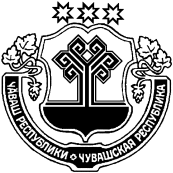 ЧУВАШСКАЯ РЕСПУБЛИКА
МАРИИНСКО-ПОСАДСКИЙ РАЙОНАДМИНИСТРАЦИЯСУТЧЕВСКОГО СЕЛЬСКОГОПОСЕЛЕНИЯПОСТАНОВЛЕНИЕ01.04.2021 № 18 деревня СутчевоОтветственный  исполнитель муниципальной программы:Дата составления проекта муниципальной программы:Администрации Сутчевского сельского поселения  12 марта 2021 годаНепосредственный исполнитель муниципальной  программы:Глава Сутчевского  сельского поселения Мариинско-Посадского района Чувашской Республики тел.: 8(83542)32-2-33, e-mail:  marpos_sut@cap.ruОтветственный исполнитель муниципальной программы  –Администрация Сутчевского сельского поселения  Соисполнители муниципальной программы  –Отдел специальных программ администрации Мариинско-Посадского района Чувашской Республики , ОМВД России по Мариинско-Посадскому району ,  34-ПСЧ  9 ПСО  ФПС  ГПС Главного управления  МЧС России по Чувашской Республике-Чувашии»,  заведующая Сутчевским ФАП (по согласованию)Подпрограммы –«Защита населения и территорий от чрезвычайных ситуаций природного и техногенного характера, обеспечение пожарной безопасности и безопасности населения на водных объектах»;«Профилактика терроризма и экстремистской деятельности" Цели муниципальной программы –обеспечение безопасности жизнедеятельности жителей Сутчевского сельского поселения, включая защищенность от преступных и противоправных действий, чрезвычайных ситуаций природного и техногенного характера;предупреждение возникновения и развития чрезвычайных ситуаций природного и техногенного характера;подготовка населения по вопросам гражданской обороны, защиты от чрезвычайных ситуаций природного и техногенного характера и террористических акций;создание на базе муниципальных образований комплексной информационной системы, обеспечивающей прогнозирование, мониторинг, предупреждение и ликвидацию возможных угроз, а также контроль устранения последствий чрезвычайных ситуаций и правонарушенийЗадачи муниципальной программы –своевременное информирование населения Сутчевского сельского поселения  о чрезвычайных ситуациях природного и техногенного характера, мерах по обеспечению безопасности населения и территорий;повышение мобильности спасательных сил;снижение угрозы и возможного ущерба от пожаров и чрезвычайных ситуаций природного и техногенного характера;подготовка населения Сутчевского сельского поселения  в области гражданской обороны и защиты от чрезвычайных ситуаций природного и техногенного характера;организация контроля над обстановкой на улице и в других общественных местах, своевременное реагирование на осложнение оперативной обстановки и оперативное управление силами и средствами, задействованными в охране общественного порядка;доведение уровня готовности систем оповещения населения об опасностях, возникающих при военных конфликтах и чрезвычайных ситуациях до 100%;формирование коммуникационной платформы с целью устранения рисков обеспечения безопасности среды обитания на базе межведомственного взаимодействияЦелевые индикаторы и показатели муниципальной программы  –к 2036 году будут достигнуты следующие целевые индикаторы и показатели:готовность систем оповещения населения об опасностях, возникающих при чрезвычайных ситуациях – 100%;снижение количества чрезвычайных ситуаций природного и техногенного характера, пожаров, происшествий на водных объектах – до 1 единицы;снижение количества населения, погибшего при чрезвычайных ситуациях природного и техногенного характера, пожарах, происшествиях на водных объектах – до 0 чел.Сроки и этапы реализации муниципальной программы–2021-2035 годы:1 этап – 2021-2025 годы;2 этап – 2026-2030 годы;3 этап – 2031-2035 годыОбъемы финансирования муниципальной программы  с разбивкой по годам реализации программы–прогнозируемый объем финансирования муниципальной программы  в 2021 - 2035 годах составляет 15000,00 рублей, в том числе:в 2021 году – 3000,0  рублей;в 2022 году – 3000,0 рублей;в 2023 году – 3000,0  рублей;в 2024 году – 3000,0  рублей;в 2025 году – 3000,0  рублей;в 2026 - 2030 годах – 0,0  рублей;в 2031 – 2035 годах – 0,0 рублей;из них средства:республиканского бюджета Чувашской Республики – 0,00  рублей, в том числе:в 2021 году – 0,00  рублей;в 2022 году – 0,00  рублей;в 2023 году – 0,00  рублей;в 2024 году –  0,00  рублей;в 2025 году –  0,00  рублей;в 2026 - 2030 годах – 0,00  рублей;в 2031 – 2035 годах – 0,00  рублей;бюджета Сутчевского сельского поселения –15000,00  рублей, в том числе:в 2021 году – 3000,0   рублей;в 2022 году – 3000,0  рублей;в 2023 году –  3000,0  рублей;в 2024 году – 3000,0   рублей;в 2025 году –  3000,0  рублей;в 2026 - 2030 годах –  0,0  рублей;в 2031 – 2035 годах – 0,0  рублей;внебюджетных источников – 0,00  рублей, в том числе:в 2021 году – 0,00  рублей;в 2022 году – 0,00  рублей;в 2023 году – 0,00  рублей;в 2024 году – 0,00  рублей;в 2025 году – 0,00  рублей;в 2026 - 2030 годах – 0,00  рублей;в 2031 – 2035 годах – 0,00  рублейОжидаемые результаты реализации муниципальной программы–реализация муниципальной программы  позволит:обеспечить гарантированное и своевременное информирование населения об угрозе и возникновении кризисных ситуаций;развить теоретические и практические навыки действий населения в условиях чрезвычайных ситуаций природного и техногенного характера;снизить количество преступлений на улице и в других общественных местах.№п/пНаименование целевого индикатора и показателяЕдиница измеренияЗначения целевого индикатора и показателя по годамЗначения целевого индикатора и показателя по годамЗначения целевого индикатора и показателя по годамЗначения целевого индикатора и показателя по годамЗначения целевого индикатора и показателя по годамЗначения целевого индикатора и показателя по годамЗначения целевого индикатора и показателя по годамЗначения целевого индикатора и показателя по годамЗначения целевого индикатора и показателя по годам№п/пНаименование целевого индикатора и показателяЕдиница измерения20212022202320242025202520302030203512367891010111112Муниципальная программа Сутчевского сельского поселения   «Повышение безопасности жизнедеятельности населения и территорий»Муниципальная программа Сутчевского сельского поселения   «Повышение безопасности жизнедеятельности населения и территорий»Муниципальная программа Сутчевского сельского поселения   «Повышение безопасности жизнедеятельности населения и территорий»Муниципальная программа Сутчевского сельского поселения   «Повышение безопасности жизнедеятельности населения и территорий»Муниципальная программа Сутчевского сельского поселения   «Повышение безопасности жизнедеятельности населения и территорий»Муниципальная программа Сутчевского сельского поселения   «Повышение безопасности жизнедеятельности населения и территорий»Муниципальная программа Сутчевского сельского поселения   «Повышение безопасности жизнедеятельности населения и территорий»Муниципальная программа Сутчевского сельского поселения   «Повышение безопасности жизнедеятельности населения и территорий»Муниципальная программа Сутчевского сельского поселения   «Повышение безопасности жизнедеятельности населения и территорий»Муниципальная программа Сутчевского сельского поселения   «Повышение безопасности жизнедеятельности населения и территорий»Муниципальная программа Сутчевского сельского поселения   «Повышение безопасности жизнедеятельности населения и территорий»Муниципальная программа Сутчевского сельского поселения   «Повышение безопасности жизнедеятельности населения и территорий»1.Готовность систем оповещения населения об опасностях, возникающих при чрезвычайных ситуациях %43435050606080801002.Снижение количества чрезвычайных ситуаций, пожаров, происшествий на водных объектахединиц3222111113.Снижение количества населения, погибшего при ЧС, пожарах, происшествиях на водных объектахчел.000000000Подпрограмма « Защита населения и территорий от чрезвычайных ситуаций природного и техногенного характера, обеспечение пожарной безопасности и безопасности населения на водных объектах на территории Сутчевского сельского поселения»Подпрограмма « Защита населения и территорий от чрезвычайных ситуаций природного и техногенного характера, обеспечение пожарной безопасности и безопасности населения на водных объектах на территории Сутчевского сельского поселения»Подпрограмма « Защита населения и территорий от чрезвычайных ситуаций природного и техногенного характера, обеспечение пожарной безопасности и безопасности населения на водных объектах на территории Сутчевского сельского поселения»Подпрограмма « Защита населения и территорий от чрезвычайных ситуаций природного и техногенного характера, обеспечение пожарной безопасности и безопасности населения на водных объектах на территории Сутчевского сельского поселения»Подпрограмма « Защита населения и территорий от чрезвычайных ситуаций природного и техногенного характера, обеспечение пожарной безопасности и безопасности населения на водных объектах на территории Сутчевского сельского поселения»Подпрограмма « Защита населения и территорий от чрезвычайных ситуаций природного и техногенного характера, обеспечение пожарной безопасности и безопасности населения на водных объектах на территории Сутчевского сельского поселения»Подпрограмма « Защита населения и территорий от чрезвычайных ситуаций природного и техногенного характера, обеспечение пожарной безопасности и безопасности населения на водных объектах на территории Сутчевского сельского поселения»Подпрограмма « Защита населения и территорий от чрезвычайных ситуаций природного и техногенного характера, обеспечение пожарной безопасности и безопасности населения на водных объектах на территории Сутчевского сельского поселения»Подпрограмма « Защита населения и территорий от чрезвычайных ситуаций природного и техногенного характера, обеспечение пожарной безопасности и безопасности населения на водных объектах на территории Сутчевского сельского поселения»Подпрограмма « Защита населения и территорий от чрезвычайных ситуаций природного и техногенного характера, обеспечение пожарной безопасности и безопасности населения на водных объектах на территории Сутчевского сельского поселения»Подпрограмма « Защита населения и территорий от чрезвычайных ситуаций природного и техногенного характера, обеспечение пожарной безопасности и безопасности населения на водных объектах на территории Сутчевского сельского поселения»Подпрограмма « Защита населения и территорий от чрезвычайных ситуаций природного и техногенного характера, обеспечение пожарной безопасности и безопасности населения на водных объектах на территории Сутчевского сельского поселения»1.Количество зарегистрированных пожаров единиц3322111112.Количество погибших на пожарахчел.0000000003.Количество травмированных на пожарах людейчел.0000000006.Доля руководящего состава и должностных лиц, прошедших подготовку по вопросам гражданской обороны, защиты от ЧС и террористических актов%65,068,070,71,072,072,075,075,080,07.Повышение уровня готовности защитных сооружений гражданской обороны к использованию по предназначению%10152025303070701008.Доля населения, имеющего доступ к получению сигналов оповещения и экстренной информации%87,487,687,8888888898990Подпрограмма «Профилактика терроризма и экстремистской деятельности в Сутчевском сельском поселении  »Подпрограмма «Профилактика терроризма и экстремистской деятельности в Сутчевском сельском поселении  »Подпрограмма «Профилактика терроризма и экстремистской деятельности в Сутчевском сельском поселении  »Подпрограмма «Профилактика терроризма и экстремистской деятельности в Сутчевском сельском поселении  »Подпрограмма «Профилактика терроризма и экстремистской деятельности в Сутчевском сельском поселении  »Подпрограмма «Профилактика терроризма и экстремистской деятельности в Сутчевском сельском поселении  »Подпрограмма «Профилактика терроризма и экстремистской деятельности в Сутчевском сельском поселении  »Подпрограмма «Профилактика терроризма и экстремистской деятельности в Сутчевском сельском поселении  »Подпрограмма «Профилактика терроризма и экстремистской деятельности в Сутчевском сельском поселении  »Подпрограмма «Профилактика терроризма и экстремистской деятельности в Сутчевском сельском поселении  »Подпрограмма «Профилактика терроризма и экстремистской деятельности в Сутчевском сельском поселении  »Подпрограмма «Профилактика терроризма и экстремистской деятельности в Сутчевском сельском поселении  »1.Доля детей, охваченных образовательными программами дополнительного образования детей, в общей численности детей и молодежи%73,074,075,076,076,077,078,079,079,02.Удельный вес населения Сутчевского сельского поселения, систематически занимающегося физической культурой и спортом%38,038,539,039,539,540,040,541,041,03.Доля безработных граждан из числа молодежи в возрасте от 16 до 29 лет в общей численности безработных граждан, зарегистрированных в органах службы занятости%31,331,231,030,830,830,530,230,030,04.Доля граждан, положительно оценивающих состояние межнациональных отношений, в общей численности населения Сутчевского сельского поселения  (по данным социологических исследований)%88,188,288,388,488,488,589,089,589,55.Количество материалов антитеррористической и антиэкстремистской направленности в районных средствах массовой информации  ед.1122222226.Количество мероприятий (рабочих встреч, круглых столов), проведенных с представителями общественных объединений, конфессий, диаспор с целью пропаганды недопустимости межнациональных и межконфессиональных конфликтов, деструктивной деятельности псевдорелигиозных сект, распространения экстремистских учений, призывающих к насильственным действиямед.111222222СтатусНаименование муниципальной, подпрограммы  (программы,  основного мероприятия)Код бюджетной классификацииКод бюджетной классификацииКод бюджетной классификацииКод бюджетной классификацииИсточники финансированияРасходы по годам, тыс. рублейРасходы по годам, тыс. рублейРасходы по годам, тыс. рублейРасходы по годам, тыс. рублейРасходы по годам, тыс. рублейРасходы по годам, тыс. рублейРасходы по годам, тыс. рублейСтатусНаименование муниципальной, подпрограммы  (программы,  основного мероприятия)главный распоря-дитель бюджет-ных средствраздел, подразделцелевая статья расходовгруппа (подгруппа) вида расходовИсточники финансирования202120222023202420252026 – 20302031-2035123456710111213141516Муниципальная программа Сутчевского сельского поселения «Повышение безопасности жизнедеятельности населения и территорий » 993хЦ800000000хвсего3,03,03,03,03,00,00,0Муниципальная программа Сутчевского сельского поселения «Повышение безопасности жизнедеятельности населения и территорий » ххххфедеральный бюджетхххххххМуниципальная программа Сутчевского сельского поселения «Повышение безопасности жизнедеятельности населения и территорий » ххххреспубликанский бюджет Чувашской РеспубликихххххххМуниципальная программа Сутчевского сельского поселения «Повышение безопасности жизнедеятельности населения и территорий » ххххбюджет Сутчевского сельского поселения 3,03,03,03,03,00,00,0Муниципальная программа Сутчевского сельского поселения «Повышение безопасности жизнедеятельности населения и территорий » ххххвнебюджетные источникихххххххПодпрограмма 1«Защита населения и территорий от чрезвычайных ситуаций природного и техногенного характера, обеспечение пожарной безопасности и безопасности населения на водных объектах на территории Сутчевского сельского поселения »9930310Ц810000000хвсего3,03,03,03,03,00,00,0Подпрограмма 1«Защита населения и территорий от чрезвычайных ситуаций природного и техногенного характера, обеспечение пожарной безопасности и безопасности населения на водных объектах на территории Сутчевского сельского поселения »ххххфедеральный бюджетхххххххПодпрограмма 1«Защита населения и территорий от чрезвычайных ситуаций природного и техногенного характера, обеспечение пожарной безопасности и безопасности населения на водных объектах на территории Сутчевского сельского поселения »ххххреспубликанский бюджет Чувашской РеспубликихххххххПодпрограмма 1«Защита населения и территорий от чрезвычайных ситуаций природного и техногенного характера, обеспечение пожарной безопасности и безопасности населения на водных объектах на территории Сутчевского сельского поселения »ххххбюджет Сутчевского сельского поселения 3,03,03,03,03,00,00,0Подпрограмма 1«Защита населения и территорий от чрезвычайных ситуаций природного и техногенного характера, обеспечение пожарной безопасности и безопасности населения на водных объектах на территории Сутчевского сельского поселения »ххххвнебюджетные источникихххххххОсновное мероприятие 1Обеспечение деятельности муниципальных учреждений, реализующих на территории Сутчевского сельского поселения  государственную политику в области пожарной безопасностиххххвсего3,03,03,03,03,00,00,0Основное мероприятие 1Обеспечение деятельности муниципальных учреждений, реализующих на территории Сутчевского сельского поселения  государственную политику в области пожарной безопасностиххххреспубликанский бюджет Чувашской РеспубликихххххххОсновное мероприятие 1Обеспечение деятельности муниципальных учреждений, реализующих на территории Сутчевского сельского поселения  государственную политику в области пожарной безопасностиххххбюджет Сутчевского сельского поселения 3,03,03,03,03,00,00,0Основное мероприятие 2Обеспечение деятельности муниципальных учреждений, реализующих мероприятия по подготовке населения  Сутчевского сельского поселения к действиям в ЧСххххвсегохххххххОсновное мероприятие 2Обеспечение деятельности муниципальных учреждений, реализующих мероприятия по подготовке населения  Сутчевского сельского поселения к действиям в ЧСххххреспубликанский бюджет Чувашской РеспубликихххххххОсновное мероприятие 2Обеспечение деятельности муниципальных учреждений, реализующих мероприятия по подготовке населения  Сутчевского сельского поселения к действиям в ЧСххххбюджет Сутчевского сельского поселения хххххххОсновное мероприятие 2Обеспечение деятельности муниципальных учреждений, реализующих мероприятия по подготовке населения  Сутчевского сельского поселения к действиям в ЧСххххвнебюджетные источникихххххххОсновное мероприятие 3Развитие гражданской обороны, повышение уровня готовности  звена территориальной подсистемы Чувашской Республики единой государственной системы предупреждения и ликвидации чрезвычайных ситуаций к оперативному реагированию на ЧС, пожары и происшествия на водных объектахххххвсего0,00,00,00,00,00,00,0Основное мероприятие 3Развитие гражданской обороны, повышение уровня готовности  звена территориальной подсистемы Чувашской Республики единой государственной системы предупреждения и ликвидации чрезвычайных ситуаций к оперативному реагированию на ЧС, пожары и происшествия на водных объектахххххреспубликанский бюджет Чувашской РеспубликихххххххОсновное мероприятие 3Развитие гражданской обороны, повышение уровня готовности  звена территориальной подсистемы Чувашской Республики единой государственной системы предупреждения и ликвидации чрезвычайных ситуаций к оперативному реагированию на ЧС, пожары и происшествия на водных объектах9930310Ц810470280240бюджет Сутчевского сельского поселения 0,00,00,00,00,00,00,0Основное мероприятие 4Совершенствование функционирования органов управления звена ТП РСЧС Чувашской Республики, систем оповещения и информирования населенияххххвсегохххххххОсновное мероприятие 4Совершенствование функционирования органов управления звена ТП РСЧС Чувашской Республики, систем оповещения и информирования населенияххххреспубликанский бюджет Чувашской РеспубликихххххххОсновное мероприятие 4Совершенствование функционирования органов управления звена ТП РСЧС Чувашской Республики, систем оповещения и информирования населенияххххбюджет Сутчевского сельского поселения хххххххПодпрограмма 2«Профилактика терроризма и экстремистской деятельности Сутчевском сельском поселении»ххЦ830000000хвсего0,00,00,00,00,00,00,0Подпрограмма 2«Профилактика терроризма и экстремистской деятельности Сутчевском сельском поселении»ххххреспубликанский бюджет Чувашской РеспубликихххххххПодпрограмма 2«Профилактика терроризма и экстремистской деятельности Сутчевском сельском поселении»ххххбюджет Сутчевского сельского поселения Подпрограмма 2«Профилактика терроризма и экстремистской деятельности Сутчевском сельском поселении»ххххвнебюджетные источникихххххххОсновное мероприятие 1Совершенствование взаимодействия органов местного самоуправления  и институтов гражданского общества в работе по профилактике терроризма и экстремистской деятельностиххххвсегохххххххОсновное мероприятие 1Совершенствование взаимодействия органов местного самоуправления  и институтов гражданского общества в работе по профилактике терроризма и экстремистской деятельностиххххреспубликанский бюджет Чувашской РеспубликихххххххОсновное мероприятие 2Профилактическая работа по укреплению стабильности в обществеххххвсего0,00,00,00,00,00,00,0Основное мероприятие 2Профилактическая работа по укреплению стабильности в обществеххххреспубликанский бюджет Чувашской РеспубликихххххххОсновное мероприятие 3Информационная работа по профилактике терроризма и экстремистской деятельностиххххвсего0,00,00,00,00,00,00,0Основное мероприятие 3Информационная работа по профилактике терроризма и экстремистской деятельностиххххреспубликанский бюджет Чувашской РеспубликихххххххОсновное мероприятие 3Информационная работа по профилактике терроризма и экстремистской деятельностиххххбюджет Сутчевского сельского поселения Ответственный исполнитель подпрограммы-Администрация Сутчевского сельского поселения Соисполнители подпрограммы-Отдел специальных программ администрации Мариинско-Посадского района Чувашской Республики , ОМВД России по Мариинско-Посадскому району ,  34-ПСЧ  9 ПСО  ФПС  ГПС Главного управления  МЧС России по Чувашской Республике-Чувашии»,  заведующая Сутчевским ФАП (по согласованию)Цели подпрограммы –повышение уровня готовности в области гражданской обороны, защиты населения и территорий от чрезвычайных ситуаций природного и техногенного характера, обеспечения пожарной безопасности и безопасности людей на водных объектах;сокращение количества зарегистрированных пожаров и количества людей, получивших травмы и погибших на пожарах;подготовка, переподготовка (повышение квалификации) руководителей, других должностных лиц и специалистов органов местного самоуправления и организаций независимо от организационно-правовых форм и форм собственности по вопросам гражданской обороны и защиты от чрезвычайных ситуацийЗадачи подпрограммы–организация и осуществление профилактических мероприятий, направленных на недопущение возникновения чрезвычайных ситуаций природного и техногенного характера;организация проведения аварийно-спасательных и других неотложных работ в районе чрезвычайной ситуации природного и техногенного характера;организация и осуществление профилактики пожаров;организация тушения пожаров, спасания людей и материальных ценностей при пожарах;организация и проведение обучения, тренировок и учений с различными слоями населения по обучению правилам поведения в случае возникновения чрезвычайных ситуаций природного и техногенного характера и проведение мероприятий, направленных на пропаганду спасательного дела через средства массовой информации;планирование и организация учебного процесса по повышению квалификации;совершенствование системы обеспечения пожарной безопасности и защиты населения и территорий Сутчевского сельского поселения от чрезвычайных ситуаций природного и техногенного характераЦелевые индикаторы и показатели подпрограммы–к 2036 году будут достигнуты следующие целевые индикаторы и показатели:количество зарегистрированных пожаров - 1 пожар;количество погибших на пожарах - 0 человек;количество травмированных на пожарах людей - 0 человек;доля руководящего состава и должностных лиц, прошедших подготовку по вопросам гражданской обороны, защиты от чрезвычайных ситуаций природного и техногенного характера и террористических актов - 80,0 процента;повышение уровня готовности защитных сооружений гражданской обороны к использованию по предназначению – 100,0 процента;доля населения, имеющего доступ к получению сигналов оповещения и экстренной информации – 90,0 процентаЭтапы и сроки реализации подпрограммы–2021-2035 годы:1 этап – 2021-2025 годы;2 этап – 2026-2030 годы;3 этап – 2031-2035 годыОбъемы финансирования подпрограммы с разбивкой по годам реализации подпрограммы–прогнозируемые объемы бюджетных ассигнований на реализацию мероприятий подпрограммы в 2021 - 2035 годах составляют  15000,00 рублей, в том числе:в 2021 году – 3000,00 рублей;в 2022 году – 3000,00 рублей;в 2023 году – 3000,00 рублей;в 2024 году – 3000,00 рублей;в 2025 году – 3000,00 рублей;в 2026 – 2030 годах –  0,00 рублей;в 2031 – 2035 годах – 0,00 рублей;из них средства:республиканского бюджета Чувашской Республики – 0,00 тыс. рублей (0 процентов), в том числе:в 2021 году – 0,00 рублей;в 2022 году – 0,00 рублей;в 2023 году – 0,00 рублей;в 2024 году – 0,00 рублей;в 2025 году – 0,00  рублей;в 2026 – 2030 годах – 0,00  рублей;в 2031 – 2035 годах – 0,00  рублей;бюджета Сутчевского сельского поселения 15000,00 рублей(100%), в том числе: в 2021 году – 3000,00 рублей;в 2022 году – 3000,00 рублей;в 2023 году – 3000,00 рублей;в 2024 году – 3000,00 рублей;в 2025 году – 3000,00 рублей;в 2026 – 2030 годах –  0,00 рублей;в 2031 – 2035 годах – 0,00 рублей;внебюджетных источников – 0,00  рублей (0 процентов), в том числе:в 2021 году – 0,00 рублей;в 2022 году – 0,00 рублей;в 2023 году – 0,00 рублей;в 2024 году – 0,00 рублей;в 2025 году – 0,00  рублей;в 2026 – 2030 годах – 0,00  рублей;в 2031 – 2035 годах – 0,00  рублей;Ожидаемые результаты реализации подпрограммы–снижение факторов, способствующих возникновению чрезвычайных ситуаций природного и техногенного характера;снижение количества погибших и пострадавших в чрезвычайных ситуациях природного и техногенного характера;снижение экономического ущерба от чрезвычайных ситуаций природного и техногенного характера;повышение уровня защищенности населения и территорий от угрозы воздействия чрезвычайных ситуаций природного и техногенного характера;снижение факторов, способствующих возникновению пожаров;повышение уровня знаний и приобретение практических навыков руководителями, другими должностными лицами и специалистами органов местного самоуправления и организаций в области гражданской обороны и защиты от чрезвычайных ситуаций природного и техногенного характера.СтатусНаименование подпрограммы муниципальной программы  (основного мероприятия, мероприятия)Задача подпрограммы Муниципальной программыОтветственный исполнитель, соисполнитель, участникиКод бюджетной классификацииКод бюджетной классификацииКод бюджетной классификацииКод бюджетной классификацииИсточники финансированияРасходы по годам, тыс. рублейРасходы по годам, тыс. рублейРасходы по годам, тыс. рублейРасходы по годам, тыс. рублейРасходы по годам, тыс. рублейРасходы по годам, тыс. рублейРасходы по годам, тыс. рублейСтатусНаименование подпрограммы муниципальной программы  (основного мероприятия, мероприятия)Задача подпрограммы Муниципальной программыОтветственный исполнитель, соисполнитель, участникиглавный распоря-дитель бюджетных средствраздел, подразделцелевая статья расходовгруппа (под-групп-па) вида расходовИсточники финансирования202120222023202420252026-20302031-203512345678910111213141516ПодпрограммаЗащита населения и территорий от чрезвычайных ситуаций природного и техногенного характера, обеспечение пожарной безопасности и безопасности населения на водных объектах на территории  Сутчевского сельского поселения  ответственный исполнитель – администрация Сутчевского сельского поселения xxxxвсего3,03,03,03,03,00,00,0ПодпрограммаЗащита населения и территорий от чрезвычайных ситуаций природного и техногенного характера, обеспечение пожарной безопасности и безопасности населения на водных объектах на территории  Сутчевского сельского поселения  ответственный исполнитель – администрация Сутчевского сельского поселения 9930310Ц800000000240бюджет Сутчевского сельского поселения  3,03,03,03,03,00,00,0Цель «Сокращение количества зарегистрированных пожаров и количества людей, получивших травмы и погибших на пожарах»Цель «Сокращение количества зарегистрированных пожаров и количества людей, получивших травмы и погибших на пожарах»Цель «Сокращение количества зарегистрированных пожаров и количества людей, получивших травмы и погибших на пожарах»Цель «Сокращение количества зарегистрированных пожаров и количества людей, получивших травмы и погибших на пожарах»Цель «Сокращение количества зарегистрированных пожаров и количества людей, получивших травмы и погибших на пожарах»Цель «Сокращение количества зарегистрированных пожаров и количества людей, получивших травмы и погибших на пожарах»Цель «Сокращение количества зарегистрированных пожаров и количества людей, получивших травмы и погибших на пожарах»Цель «Сокращение количества зарегистрированных пожаров и количества людей, получивших травмы и погибших на пожарах»Цель «Сокращение количества зарегистрированных пожаров и количества людей, получивших травмы и погибших на пожарах»Цель «Сокращение количества зарегистрированных пожаров и количества людей, получивших травмы и погибших на пожарах»Цель «Сокращение количества зарегистрированных пожаров и количества людей, получивших травмы и погибших на пожарах»Цель «Сокращение количества зарегистрированных пожаров и количества людей, получивших травмы и погибших на пожарах»Цель «Сокращение количества зарегистрированных пожаров и количества людей, получивших травмы и погибших на пожарах»Цель «Сокращение количества зарегистрированных пожаров и количества людей, получивших травмы и погибших на пожарах»Цель «Сокращение количества зарегистрированных пожаров и количества людей, получивших травмы и погибших на пожарах»Цель «Сокращение количества зарегистрированных пожаров и количества людей, получивших травмы и погибших на пожарах»Основное мероприятие 1Обеспечение деятельности муниципальных учреждений, реализующих на территории Сутчевского сельского поселения  государственную политику в области пожарной безопасностиорганизация и осуществление профилактики пожаров;организация и осуществление тушения пожаров, спасания людей и материальных ценностей при пожарахответственный исполнитель – администрация Сутчевского сельского поселенияххххвсего3,03,03,03,03,00,00,0Основное мероприятие 1Обеспечение деятельности муниципальных учреждений, реализующих на территории Сутчевского сельского поселения  государственную политику в области пожарной безопасностиорганизация и осуществление профилактики пожаров;организация и осуществление тушения пожаров, спасания людей и материальных ценностей при пожарахответственный исполнитель – администрация Сутчевского сельского поселения9930310Ц810170020240бюджет Сутчевского сельского поселения  3,03,03,03,03,00,00,0Целевые индикаторы и показатели муниципальной программы подпрограммы, увязанные с основным мероприятием 1количество зарегистрированных пожаров (единиц)количество зарегистрированных пожаров (единиц)количество зарегистрированных пожаров (единиц)количество зарегистрированных пожаров (единиц)количество зарегистрированных пожаров (единиц)количество зарегистрированных пожаров (единиц)количество зарегистрированных пожаров (единиц)х3322111Целевые индикаторы и показатели муниципальной программы подпрограммы, увязанные с основным мероприятием 1количество погибших на пожарах (человек)количество погибших на пожарах (человек)количество погибших на пожарах (человек)количество погибших на пожарах (человек)количество погибших на пожарах (человек)количество погибших на пожарах (человек)количество погибших на пожарах (человек)х0000000Целевые индикаторы и показатели муниципальной программы подпрограммы, увязанные с основным мероприятием 1количество травмированных на пожарах людей (человек)количество травмированных на пожарах людей (человек)количество травмированных на пожарах людей (человек)количество травмированных на пожарах людей (человек)количество травмированных на пожарах людей (человек)количество травмированных на пожарах людей (человек)количество травмированных на пожарах людей (человек)х0000000Цель «Подготовка, переподготовка (повышение квалификации) руководителей, других должностных лиц и специалистов органов местного самоуправления и организаций независимо от организационно-правовых форм и форм собственности по вопросам гражданской обороны и защиты от чрезвычайных ситуаций»Цель «Подготовка, переподготовка (повышение квалификации) руководителей, других должностных лиц и специалистов органов местного самоуправления и организаций независимо от организационно-правовых форм и форм собственности по вопросам гражданской обороны и защиты от чрезвычайных ситуаций»Цель «Подготовка, переподготовка (повышение квалификации) руководителей, других должностных лиц и специалистов органов местного самоуправления и организаций независимо от организационно-правовых форм и форм собственности по вопросам гражданской обороны и защиты от чрезвычайных ситуаций»Цель «Подготовка, переподготовка (повышение квалификации) руководителей, других должностных лиц и специалистов органов местного самоуправления и организаций независимо от организационно-правовых форм и форм собственности по вопросам гражданской обороны и защиты от чрезвычайных ситуаций»Цель «Подготовка, переподготовка (повышение квалификации) руководителей, других должностных лиц и специалистов органов местного самоуправления и организаций независимо от организационно-правовых форм и форм собственности по вопросам гражданской обороны и защиты от чрезвычайных ситуаций»Цель «Подготовка, переподготовка (повышение квалификации) руководителей, других должностных лиц и специалистов органов местного самоуправления и организаций независимо от организационно-правовых форм и форм собственности по вопросам гражданской обороны и защиты от чрезвычайных ситуаций»Цель «Подготовка, переподготовка (повышение квалификации) руководителей, других должностных лиц и специалистов органов местного самоуправления и организаций независимо от организационно-правовых форм и форм собственности по вопросам гражданской обороны и защиты от чрезвычайных ситуаций»Цель «Подготовка, переподготовка (повышение квалификации) руководителей, других должностных лиц и специалистов органов местного самоуправления и организаций независимо от организационно-правовых форм и форм собственности по вопросам гражданской обороны и защиты от чрезвычайных ситуаций»Цель «Подготовка, переподготовка (повышение квалификации) руководителей, других должностных лиц и специалистов органов местного самоуправления и организаций независимо от организационно-правовых форм и форм собственности по вопросам гражданской обороны и защиты от чрезвычайных ситуаций»Цель «Подготовка, переподготовка (повышение квалификации) руководителей, других должностных лиц и специалистов органов местного самоуправления и организаций независимо от организационно-правовых форм и форм собственности по вопросам гражданской обороны и защиты от чрезвычайных ситуаций»Цель «Подготовка, переподготовка (повышение квалификации) руководителей, других должностных лиц и специалистов органов местного самоуправления и организаций независимо от организационно-правовых форм и форм собственности по вопросам гражданской обороны и защиты от чрезвычайных ситуаций»Цель «Подготовка, переподготовка (повышение квалификации) руководителей, других должностных лиц и специалистов органов местного самоуправления и организаций независимо от организационно-правовых форм и форм собственности по вопросам гражданской обороны и защиты от чрезвычайных ситуаций»Цель «Подготовка, переподготовка (повышение квалификации) руководителей, других должностных лиц и специалистов органов местного самоуправления и организаций независимо от организационно-правовых форм и форм собственности по вопросам гражданской обороны и защиты от чрезвычайных ситуаций»Цель «Подготовка, переподготовка (повышение квалификации) руководителей, других должностных лиц и специалистов органов местного самоуправления и организаций независимо от организационно-правовых форм и форм собственности по вопросам гражданской обороны и защиты от чрезвычайных ситуаций»Цель «Подготовка, переподготовка (повышение квалификации) руководителей, других должностных лиц и специалистов органов местного самоуправления и организаций независимо от организационно-правовых форм и форм собственности по вопросам гражданской обороны и защиты от чрезвычайных ситуаций»Цель «Подготовка, переподготовка (повышение квалификации) руководителей, других должностных лиц и специалистов органов местного самоуправления и организаций независимо от организационно-правовых форм и форм собственности по вопросам гражданской обороны и защиты от чрезвычайных ситуаций»Основное мероприятие 2Обеспечение деятельности муниципальных учреждений, реализующих мероприятия по подготовке населения Сутчевского сельского поселения  к действиям в ЧСорганизация и проведение обучения, тренировок и учений с различными слоями населения по обучению правилам поведения в случае возникновения ЧС и проведение мероприятий, направленных на пропаганду спасательного дела через средства массовой информации;планирование и организация учебного процесса по повышению квалификацииответственный исполнитель – администрация Сутчевского сельского поселенияхххxвсегохххххххОсновное мероприятие 2Обеспечение деятельности муниципальных учреждений, реализующих мероприятия по подготовке населения Сутчевского сельского поселения  к действиям в ЧСорганизация и проведение обучения, тренировок и учений с различными слоями населения по обучению правилам поведения в случае возникновения ЧС и проведение мероприятий, направленных на пропаганду спасательного дела через средства массовой информации;планирование и организация учебного процесса по повышению квалификацииответственный исполнитель – администрация Сутчевского сельского поселенияххххбюджет Сутчевского сельского поселения  хххххххЦелевые индикаторы и показатели Программы  и подпрограммы, увязанные с основным мероприятием 3доля руководящего состава и должностных лиц, прошедших подготовку по вопросам гражданской обороны, защиты от ЧС и террористических актов (процентов)доля руководящего состава и должностных лиц, прошедших подготовку по вопросам гражданской обороны, защиты от ЧС и террористических актов (процентов)доля руководящего состава и должностных лиц, прошедших подготовку по вопросам гражданской обороны, защиты от ЧС и террористических актов (процентов)доля руководящего состава и должностных лиц, прошедших подготовку по вопросам гражданской обороны, защиты от ЧС и террористических актов (процентов)доля руководящего состава и должностных лиц, прошедших подготовку по вопросам гражданской обороны, защиты от ЧС и террористических актов (процентов)доля руководящего состава и должностных лиц, прошедших подготовку по вопросам гражданской обороны, защиты от ЧС и террористических актов (процентов)доля руководящего состава и должностных лиц, прошедших подготовку по вопросам гражданской обороны, защиты от ЧС и террористических актов (процентов)x65,068,070,071,072,075,080,0Цель «Повышение уровня готовности в области гражданской обороны, защиты населения и территорий от чрезвычайных ситуаций природного и техногенного характера, обеспечения пожарной безопасности и безопасности людей на водных объектах»Цель «Повышение уровня готовности в области гражданской обороны, защиты населения и территорий от чрезвычайных ситуаций природного и техногенного характера, обеспечения пожарной безопасности и безопасности людей на водных объектах»Цель «Повышение уровня готовности в области гражданской обороны, защиты населения и территорий от чрезвычайных ситуаций природного и техногенного характера, обеспечения пожарной безопасности и безопасности людей на водных объектах»Цель «Повышение уровня готовности в области гражданской обороны, защиты населения и территорий от чрезвычайных ситуаций природного и техногенного характера, обеспечения пожарной безопасности и безопасности людей на водных объектах»Цель «Повышение уровня готовности в области гражданской обороны, защиты населения и территорий от чрезвычайных ситуаций природного и техногенного характера, обеспечения пожарной безопасности и безопасности людей на водных объектах»Цель «Повышение уровня готовности в области гражданской обороны, защиты населения и территорий от чрезвычайных ситуаций природного и техногенного характера, обеспечения пожарной безопасности и безопасности людей на водных объектах»Цель «Повышение уровня готовности в области гражданской обороны, защиты населения и территорий от чрезвычайных ситуаций природного и техногенного характера, обеспечения пожарной безопасности и безопасности людей на водных объектах»Цель «Повышение уровня готовности в области гражданской обороны, защиты населения и территорий от чрезвычайных ситуаций природного и техногенного характера, обеспечения пожарной безопасности и безопасности людей на водных объектах»Цель «Повышение уровня готовности в области гражданской обороны, защиты населения и территорий от чрезвычайных ситуаций природного и техногенного характера, обеспечения пожарной безопасности и безопасности людей на водных объектах»Цель «Повышение уровня готовности в области гражданской обороны, защиты населения и территорий от чрезвычайных ситуаций природного и техногенного характера, обеспечения пожарной безопасности и безопасности людей на водных объектах»Цель «Повышение уровня готовности в области гражданской обороны, защиты населения и территорий от чрезвычайных ситуаций природного и техногенного характера, обеспечения пожарной безопасности и безопасности людей на водных объектах»Цель «Повышение уровня готовности в области гражданской обороны, защиты населения и территорий от чрезвычайных ситуаций природного и техногенного характера, обеспечения пожарной безопасности и безопасности людей на водных объектах»Цель «Повышение уровня готовности в области гражданской обороны, защиты населения и территорий от чрезвычайных ситуаций природного и техногенного характера, обеспечения пожарной безопасности и безопасности людей на водных объектах»Цель «Повышение уровня готовности в области гражданской обороны, защиты населения и территорий от чрезвычайных ситуаций природного и техногенного характера, обеспечения пожарной безопасности и безопасности людей на водных объектах»Цель «Повышение уровня готовности в области гражданской обороны, защиты населения и территорий от чрезвычайных ситуаций природного и техногенного характера, обеспечения пожарной безопасности и безопасности людей на водных объектах»Цель «Повышение уровня готовности в области гражданской обороны, защиты населения и территорий от чрезвычайных ситуаций природного и техногенного характера, обеспечения пожарной безопасности и безопасности людей на водных объектах»Основное мероприятие 3Развитие гражданской обороны, повышение уровня готовности поселенческого звена территориальной подсистемы Чувашской Республики единой государственной системы предупреждения и ликвидации чрезвычайных ситуаций (далее – ТП РСЧС Чувашской Республики) к оперативному реагированию на ЧС, пожары и происшествия на водных объектахорганизация проведения аварийно-спасательных и других неотложных работ в районе чрезвычайной ситуации природного и техногенного характераответственный исполнитель – администрация Сутчевского сельского поселенияxxxxвсего0,00,00,00,00,00,00,0Основное мероприятие 3Развитие гражданской обороны, повышение уровня готовности поселенческого звена территориальной подсистемы Чувашской Республики единой государственной системы предупреждения и ликвидации чрезвычайных ситуаций (далее – ТП РСЧС Чувашской Республики) к оперативному реагированию на ЧС, пожары и происшествия на водных объектахорганизация проведения аварийно-спасательных и других неотложных работ в районе чрезвычайной ситуации природного и техногенного характераответственный исполнитель – администрация Сутчевского сельского поселениябюджет Сутчевского сельского поселения  0,00,00,00,00,00,00,0Целевые индикаторы и показатели Программы  и подпрограммы, увязанные с основным мероприятием 3Снижение количества чрезвычайных ситуаций, пожаров, происшествий на водных объектах (единиц)Снижение количества чрезвычайных ситуаций, пожаров, происшествий на водных объектах (единиц)Снижение количества чрезвычайных ситуаций, пожаров, происшествий на водных объектах (единиц)Снижение количества чрезвычайных ситуаций, пожаров, происшествий на водных объектах (единиц)Снижение количества чрезвычайных ситуаций, пожаров, происшествий на водных объектах (единиц)Снижение количества чрезвычайных ситуаций, пожаров, происшествий на водных объектах (единиц)Снижение количества чрезвычайных ситуаций, пожаров, происшествий на водных объектах (единиц)x3322111Цель «Повышение уровня готовности в области гражданской обороны, защиты населения и территорийот чрезвычайных ситуаций природного и техногенного характера, обеспечения пожарной безопасности и безопасности людей на водных объектах»Цель «Повышение уровня готовности в области гражданской обороны, защиты населения и территорийот чрезвычайных ситуаций природного и техногенного характера, обеспечения пожарной безопасности и безопасности людей на водных объектах»Цель «Повышение уровня готовности в области гражданской обороны, защиты населения и территорийот чрезвычайных ситуаций природного и техногенного характера, обеспечения пожарной безопасности и безопасности людей на водных объектах»Цель «Повышение уровня готовности в области гражданской обороны, защиты населения и территорийот чрезвычайных ситуаций природного и техногенного характера, обеспечения пожарной безопасности и безопасности людей на водных объектах»Цель «Повышение уровня готовности в области гражданской обороны, защиты населения и территорийот чрезвычайных ситуаций природного и техногенного характера, обеспечения пожарной безопасности и безопасности людей на водных объектах»Цель «Повышение уровня готовности в области гражданской обороны, защиты населения и территорийот чрезвычайных ситуаций природного и техногенного характера, обеспечения пожарной безопасности и безопасности людей на водных объектах»Цель «Повышение уровня готовности в области гражданской обороны, защиты населения и территорийот чрезвычайных ситуаций природного и техногенного характера, обеспечения пожарной безопасности и безопасности людей на водных объектах»Цель «Повышение уровня готовности в области гражданской обороны, защиты населения и территорийот чрезвычайных ситуаций природного и техногенного характера, обеспечения пожарной безопасности и безопасности людей на водных объектах»Цель «Повышение уровня готовности в области гражданской обороны, защиты населения и территорийот чрезвычайных ситуаций природного и техногенного характера, обеспечения пожарной безопасности и безопасности людей на водных объектах»Цель «Повышение уровня готовности в области гражданской обороны, защиты населения и территорийот чрезвычайных ситуаций природного и техногенного характера, обеспечения пожарной безопасности и безопасности людей на водных объектах»Цель «Повышение уровня готовности в области гражданской обороны, защиты населения и территорийот чрезвычайных ситуаций природного и техногенного характера, обеспечения пожарной безопасности и безопасности людей на водных объектах»Цель «Повышение уровня готовности в области гражданской обороны, защиты населения и территорийот чрезвычайных ситуаций природного и техногенного характера, обеспечения пожарной безопасности и безопасности людей на водных объектах»Цель «Повышение уровня готовности в области гражданской обороны, защиты населения и территорийот чрезвычайных ситуаций природного и техногенного характера, обеспечения пожарной безопасности и безопасности людей на водных объектах»Цель «Повышение уровня готовности в области гражданской обороны, защиты населения и территорийот чрезвычайных ситуаций природного и техногенного характера, обеспечения пожарной безопасности и безопасности людей на водных объектах»Цель «Повышение уровня готовности в области гражданской обороны, защиты населения и территорийот чрезвычайных ситуаций природного и техногенного характера, обеспечения пожарной безопасности и безопасности людей на водных объектах»Цель «Повышение уровня готовности в области гражданской обороны, защиты населения и территорийот чрезвычайных ситуаций природного и техногенного характера, обеспечения пожарной безопасности и безопасности людей на водных объектах»Основное мероприятие 4Совершенствование функционирования органов управления поселенческого  звена ТП РСЧС Чувашской Республики, систем оповещения и информирования населениясовершенствование системы обеспечения пожарной безопасности и защиты населения и территорий Сутчевского сельского поселения  от ЧСответственный исполнитель – администрация Сутчевского сельского поселенияхххxвсегохххххххОсновное мероприятие 4Совершенствование функционирования органов управления поселенческого  звена ТП РСЧС Чувашской Республики, систем оповещения и информирования населениясовершенствование системы обеспечения пожарной безопасности и защиты населения и территорий Сутчевского сельского поселения  от ЧСответственный исполнитель – администрация Сутчевского сельского поселенияххххбюджет Сутчевского сельского поселения  хххххххЦелевые индикаторы и показатели Программы  и подпрограммы, увязанные с основным мероприятием 5готовность систем оповещения населения об опасностях, возникающих при чрезвычайных ситуациях (процентов)готовность систем оповещения населения об опасностях, возникающих при чрезвычайных ситуациях (процентов)готовность систем оповещения населения об опасностях, возникающих при чрезвычайных ситуациях (процентов)готовность систем оповещения населения об опасностях, возникающих при чрезвычайных ситуациях (процентов)готовность систем оповещения населения об опасностях, возникающих при чрезвычайных ситуациях (процентов)готовность систем оповещения населения об опасностях, возникающих при чрезвычайных ситуациях (процентов)готовность систем оповещения населения об опасностях, возникающих при чрезвычайных ситуациях (процентов)х434350506080100Целевые индикаторы и показатели Программы  и подпрограммы, увязанные с основным мероприятием 5доля населения, имеющего доступ к получению сигналов оповещения и экстренной информации (процентов)доля населения, имеющего доступ к получению сигналов оповещения и экстренной информации (процентов)доля населения, имеющего доступ к получению сигналов оповещения и экстренной информации (процентов)доля населения, имеющего доступ к получению сигналов оповещения и экстренной информации (процентов)доля населения, имеющего доступ к получению сигналов оповещения и экстренной информации (процентов)доля населения, имеющего доступ к получению сигналов оповещения и экстренной информации (процентов)доля населения, имеющего доступ к получению сигналов оповещения и экстренной информации (процентов)х87,487,687,888888990Ответственный исполнительподпрограммы-Администрация Сутчевского сельского поселения Цель подпрограммы-укрепление законности и правопорядка, повышение уровня защищенности граждан и общества на основе противодействия терроризму и экстремизму, профилактики их проявлений на территории Сутчевского сельского поселения Задачи подпрограммы-повышение эффективности взаимодействия органов местного самоуправления, органов исполнительной власти Чувашской Республики, территориальных органов федеральных органов исполнительной власти на территории Сутчевского сельского поселения  и организаций в вопросах профилактики терроризма и экстремизма;создание безопасной обстановки на улицах и в других общественных местах, в том числе путем более широкого распространения и внедрения современных технических средств охраны правопорядка;профилактика конфликтов на социальной, этнической и конфессиональной почве;выявление и устранение причин и условий, способствующих осуществлению террористической и экстремистской деятельности;укрепление технической защиты объектов повышенной опасности с массовым пребыванием людей, особо важных объектов;выявление и последующее устранение причин и условий, способствующих осуществлению деятельности религиозно-экстремистских объединений и псевдорелигиозных сект деструктивной направленностиЦелевые индикаторы и показатели подпрограммы-к 2036 году предусматривается достижение следующих целевых индикаторов и показателей:доля детей, охваченных образовательными программами дополнительного образования детей, в общей численности детей и молодежи - 79,0 процентов;удельный вес населения Сутчевского сельского поселения , систематически занимающегося физической культурой и спортом, - 41,0 процентов;доля безработных граждан из числа молодежи в возрасте от 16 до 29 лет в общей численности безработных граждан, зарегистрированных в органах службы занятости, - 30,0 процентов;доля граждан, положительно оценивающих состояние межнациональных отношений, в общей численности граждан Российской Федерации, проживающих в Сутчевском сельском поселении (по данным социологических исследований)  - 89,5 процента;количество материалов антитеррористической и антиэкстремистской направленности в районных средствах массовой информации - 2 единиц;количество мероприятий (рабочих встреч, круглых столов), проведенных с представителями общественных объединений, конфессий, диаспор с целью пропаганды недопустимости межнациональных и межконфессиональных конфликтов, деструктивной деятельности псевдорелигиозных сект, распространения экстремистских учений, призывающих к насильственным действиям, - 2 единицЭтапы и сроки реализации подпрограммы-2021-2035 годы:1 этап – 2021-2025 годы;2 этап – 2026-2030 годы;3 этап – 2031-2035 годыОбъемы финансирования подпрограммы с разбивкой по годам реализации подпрограммы-прогнозируемые объемы бюджетных ассигнований на реализацию мероприятий подпрограммы в 2021 - 2035 годах составляют  0,0 тыс. рублей, в том числе:в 2021 году – 0,0 тыс. рублей;в 2022 году – 0,0 тыс. рублей;в 2023 году – 0,0 тыс. рублей;в 2024 году – 0,0 тыс. рублей;в 2025 году – 0,0 тыс. рублей;в 2026 – 2030 годах – 0,0 тыс. рублей;в 2031 – 2035 годах – 0,0 тыс. рублей;из них средства:республиканского бюджета Чувашской Республики –0,00 тыс. рублей (0 процентов), в том числе:в 2021 году – 0,00 тыс. рублей;в 2022 году – 0,00 тыс. рублей;в 2023 году – 0,00 тыс. рублей;в 2024 году – 0,00 тыс. рублей;в 2025 году – 0,00 тыс. рублей;в 2026 – 2030 годах – 0,00 тыс. рублей;в 2031 – 2035 годах – 0,00 тыс. рублей;бюджета Сутчевского сельского поселения   – 0,0 тыс. рублей, в том числе:в 2021 году – 0,0 тыс. рублей;в 2022 году – 0,0 тыс. рублей;в 2023 году – 0,0 тыс. рублей;в 2024 году – 0,0 тыс. рублей;в 2025 году – 0,0 тыс. рублей;в 2026 – 2030 годах – 0,0 тыс. рублей;в 2031 – 2035 годах – 0,0 тыс. рублей;Ожидаемые результатыреализации подпрограммы-ожидаемыми результатами реализации подпрограммы являются:своевременное выявление предпосылок экстремистских и террористических проявлений, их предупреждение;сохранение в Сутчевском сельском поселении стабильности в обществе и правопорядка;повышение безопасности жизнедеятельности населения и территории Сутчевского сельского поселения ;повышение доли жителей Сутчевского сельского поселения , негативно относящихся к экстремистским и террористическим проявлениям;сужение социальной базы для экстремистских и террористических организаций;недопущение террористических актов и экстремистских акций;снижение общественной опасности преступных деяний за счет предупреждения совершения насильственных тяжких и особо тяжких преступлений на улицах.СтатусНаименование подпрограммы муниципальной программы  (основного мероприятия, мероприятия)Задача подпрограммы муниципальной программы Ответственный исполнитель, соисполнитель, участникиКод бюджетной классификацииКод бюджетной классификацииКод бюджетной классификацииКод бюджетной классификацииИсточники финансированияРасходы по годам, тыс. рублейРасходы по годам, тыс. рублейРасходы по годам, тыс. рублейРасходы по годам, тыс. рублейРасходы по годам, тыс. рублейРасходы по годам, тыс. рублейРасходы по годам, тыс. рублейСтатусНаименование подпрограммы муниципальной программы  (основного мероприятия, мероприятия)Задача подпрограммы муниципальной программы Ответственный исполнитель, соисполнитель, участникиглавный распорядитель бюджетных средствраздел, подразделцелевая статья расходовгруппа (подгруппа) вида расходовИсточники финансирования202120222023202420252026-20302031-203512345678910111213141516Подпрограмма«Профилактика терроризма и экстремистской деятельности в Сутчевском сельском поселении  Чувашской Республике»xxxxвсего0,00,00,00,00,00,00,0Подпрограмма«Профилактика терроризма и экстремистской деятельности в Сутчевском сельском поселении  Чувашской Республике»ответственный исполнитель –администрация Сутчевского сельского поселения  xxxxбюджет Сутчевского сельского поселения  Подпрограмма«Профилактика терроризма и экстремистской деятельности в Сутчевском сельском поселении  Чувашской Республике»ответственный исполнитель –администрация Сутчевского сельского поселения  xxxxбюджет Сутчевского сельского поселения  0,00,00,00,00,00,00,0Цель «Укрепление законности и правопорядка, повышение уровня защищенности граждан и общества на основе противодействия терроризму и экстремизму, профилактики их проявлений в Сутчевском сельском поселении »Цель «Укрепление законности и правопорядка, повышение уровня защищенности граждан и общества на основе противодействия терроризму и экстремизму, профилактики их проявлений в Сутчевском сельском поселении »Цель «Укрепление законности и правопорядка, повышение уровня защищенности граждан и общества на основе противодействия терроризму и экстремизму, профилактики их проявлений в Сутчевском сельском поселении »Цель «Укрепление законности и правопорядка, повышение уровня защищенности граждан и общества на основе противодействия терроризму и экстремизму, профилактики их проявлений в Сутчевском сельском поселении »Цель «Укрепление законности и правопорядка, повышение уровня защищенности граждан и общества на основе противодействия терроризму и экстремизму, профилактики их проявлений в Сутчевском сельском поселении »Цель «Укрепление законности и правопорядка, повышение уровня защищенности граждан и общества на основе противодействия терроризму и экстремизму, профилактики их проявлений в Сутчевском сельском поселении »Цель «Укрепление законности и правопорядка, повышение уровня защищенности граждан и общества на основе противодействия терроризму и экстремизму, профилактики их проявлений в Сутчевском сельском поселении »Цель «Укрепление законности и правопорядка, повышение уровня защищенности граждан и общества на основе противодействия терроризму и экстремизму, профилактики их проявлений в Сутчевском сельском поселении »Цель «Укрепление законности и правопорядка, повышение уровня защищенности граждан и общества на основе противодействия терроризму и экстремизму, профилактики их проявлений в Сутчевском сельском поселении »Цель «Укрепление законности и правопорядка, повышение уровня защищенности граждан и общества на основе противодействия терроризму и экстремизму, профилактики их проявлений в Сутчевском сельском поселении »Цель «Укрепление законности и правопорядка, повышение уровня защищенности граждан и общества на основе противодействия терроризму и экстремизму, профилактики их проявлений в Сутчевском сельском поселении »Цель «Укрепление законности и правопорядка, повышение уровня защищенности граждан и общества на основе противодействия терроризму и экстремизму, профилактики их проявлений в Сутчевском сельском поселении »Цель «Укрепление законности и правопорядка, повышение уровня защищенности граждан и общества на основе противодействия терроризму и экстремизму, профилактики их проявлений в Сутчевском сельском поселении »Цель «Укрепление законности и правопорядка, повышение уровня защищенности граждан и общества на основе противодействия терроризму и экстремизму, профилактики их проявлений в Сутчевском сельском поселении »Цель «Укрепление законности и правопорядка, повышение уровня защищенности граждан и общества на основе противодействия терроризму и экстремизму, профилактики их проявлений в Сутчевском сельском поселении »Цель «Укрепление законности и правопорядка, повышение уровня защищенности граждан и общества на основе противодействия терроризму и экстремизму, профилактики их проявлений в Сутчевском сельском поселении »Основное мероприятие 1Совершенствование взаимодействия органов местного самоуправления и институтов гражданского общества в работе по профилактике терроризма и экстремистской деятельностиповышение эффективности взаимодействия органов местного самоуправления, территориальных органов федеральных органов исполнительной власти, и организаций в вопросах профилактики терроризма и экстремизмаответственный исполнитель –администрация Сутчевского сельского поселения  x x x x всегохххххххОсновное мероприятие 1Совершенствование взаимодействия органов местного самоуправления и институтов гражданского общества в работе по профилактике терроризма и экстремистской деятельностиповышение эффективности взаимодействия органов местного самоуправления, территориальных органов федеральных органов исполнительной власти, и организаций в вопросах профилактики терроризма и экстремизмаответственный исполнитель –администрация Сутчевского сельского поселения  x x x x бюджет  Сутчевского сельского поселения хххххххЦелевой индикатор и показатель подпрограммы, увязанные с основным мероприятием 1доля граждан, положительно оценивающих состояние межнациональных отношений, в общей численности граждан, проживающих в Сутчевском сельском поселении  (по данным социологических исследований) (процентов)доля граждан, положительно оценивающих состояние межнациональных отношений, в общей численности граждан, проживающих в Сутчевском сельском поселении  (по данным социологических исследований) (процентов)доля граждан, положительно оценивающих состояние межнациональных отношений, в общей численности граждан, проживающих в Сутчевском сельском поселении  (по данным социологических исследований) (процентов)доля граждан, положительно оценивающих состояние межнациональных отношений, в общей численности граждан, проживающих в Сутчевском сельском поселении  (по данным социологических исследований) (процентов)доля граждан, положительно оценивающих состояние межнациональных отношений, в общей численности граждан, проживающих в Сутчевском сельском поселении  (по данным социологических исследований) (процентов)доля граждан, положительно оценивающих состояние межнациональных отношений, в общей численности граждан, проживающих в Сутчевском сельском поселении  (по данным социологических исследований) (процентов)доля граждан, положительно оценивающих состояние межнациональных отношений, в общей численности граждан, проживающих в Сутчевском сельском поселении  (по данным социологических исследований) (процентов)x88,188,288,388,488,589,089,5Цель «Укрепление законности и правопорядка, повышение уровня защищенности граждан и общества на основе противодействия терроризму и экстремизму, профилактики их проявлений в Сутчевском сельском поселении »Цель «Укрепление законности и правопорядка, повышение уровня защищенности граждан и общества на основе противодействия терроризму и экстремизму, профилактики их проявлений в Сутчевском сельском поселении »Цель «Укрепление законности и правопорядка, повышение уровня защищенности граждан и общества на основе противодействия терроризму и экстремизму, профилактики их проявлений в Сутчевском сельском поселении »Цель «Укрепление законности и правопорядка, повышение уровня защищенности граждан и общества на основе противодействия терроризму и экстремизму, профилактики их проявлений в Сутчевском сельском поселении »Цель «Укрепление законности и правопорядка, повышение уровня защищенности граждан и общества на основе противодействия терроризму и экстремизму, профилактики их проявлений в Сутчевском сельском поселении »Цель «Укрепление законности и правопорядка, повышение уровня защищенности граждан и общества на основе противодействия терроризму и экстремизму, профилактики их проявлений в Сутчевском сельском поселении »Цель «Укрепление законности и правопорядка, повышение уровня защищенности граждан и общества на основе противодействия терроризму и экстремизму, профилактики их проявлений в Сутчевском сельском поселении »Цель «Укрепление законности и правопорядка, повышение уровня защищенности граждан и общества на основе противодействия терроризму и экстремизму, профилактики их проявлений в Сутчевском сельском поселении »Цель «Укрепление законности и правопорядка, повышение уровня защищенности граждан и общества на основе противодействия терроризму и экстремизму, профилактики их проявлений в Сутчевском сельском поселении »Цель «Укрепление законности и правопорядка, повышение уровня защищенности граждан и общества на основе противодействия терроризму и экстремизму, профилактики их проявлений в Сутчевском сельском поселении »Цель «Укрепление законности и правопорядка, повышение уровня защищенности граждан и общества на основе противодействия терроризму и экстремизму, профилактики их проявлений в Сутчевском сельском поселении »Цель «Укрепление законности и правопорядка, повышение уровня защищенности граждан и общества на основе противодействия терроризму и экстремизму, профилактики их проявлений в Сутчевском сельском поселении »Цель «Укрепление законности и правопорядка, повышение уровня защищенности граждан и общества на основе противодействия терроризму и экстремизму, профилактики их проявлений в Сутчевском сельском поселении »Цель «Укрепление законности и правопорядка, повышение уровня защищенности граждан и общества на основе противодействия терроризму и экстремизму, профилактики их проявлений в Сутчевском сельском поселении »Цель «Укрепление законности и правопорядка, повышение уровня защищенности граждан и общества на основе противодействия терроризму и экстремизму, профилактики их проявлений в Сутчевском сельском поселении »Цель «Укрепление законности и правопорядка, повышение уровня защищенности граждан и общества на основе противодействия терроризму и экстремизму, профилактики их проявлений в Сутчевском сельском поселении »Основное мероприятие 2Профилактическая работа по укреплению стабильности в обществесоздание безопасной обстановки на улицах и в других общественных местах, в том числе путем более широкого распространения и внедрения современных технических средств охраны правопорядкаответственный исполнитель – администрация Сутчевского сельского поселения  x x x x всегохххххххОсновное мероприятие 2Профилактическая работа по укреплению стабильности в обществесоздание безопасной обстановки на улицах и в других общественных местах, в том числе путем более широкого распространения и внедрения современных технических средств охраны правопорядкаответственный исполнитель – администрация Сутчевского сельского поселения  x x x x бюджет  Сутчевского сельского поселения хххххххЦелевой индикатор и показатель подпрограммы, увязанные с основным мероприятием 2доля безработных граждан из числа молодежи в возрасте от 16 до 29 лет в общей численности безработных граждан, зарегистрированных в органах службы занятости (процентов)доля безработных граждан из числа молодежи в возрасте от 16 до 29 лет в общей численности безработных граждан, зарегистрированных в органах службы занятости (процентов)доля безработных граждан из числа молодежи в возрасте от 16 до 29 лет в общей численности безработных граждан, зарегистрированных в органах службы занятости (процентов)доля безработных граждан из числа молодежи в возрасте от 16 до 29 лет в общей численности безработных граждан, зарегистрированных в органах службы занятости (процентов)доля безработных граждан из числа молодежи в возрасте от 16 до 29 лет в общей численности безработных граждан, зарегистрированных в органах службы занятости (процентов)доля безработных граждан из числа молодежи в возрасте от 16 до 29 лет в общей численности безработных граждан, зарегистрированных в органах службы занятости (процентов)доля безработных граждан из числа молодежи в возрасте от 16 до 29 лет в общей численности безработных граждан, зарегистрированных в органах службы занятости (процентов)x31,331,231,030,830,530,230,0Цель «Укрепление законности и правопорядка, повышение уровня защищенности граждан и общества на основе противодействия терроризму и экстремизму, профилактики их проявлений в Сутчевском сельском поселении »Цель «Укрепление законности и правопорядка, повышение уровня защищенности граждан и общества на основе противодействия терроризму и экстремизму, профилактики их проявлений в Сутчевском сельском поселении »Цель «Укрепление законности и правопорядка, повышение уровня защищенности граждан и общества на основе противодействия терроризму и экстремизму, профилактики их проявлений в Сутчевском сельском поселении »Цель «Укрепление законности и правопорядка, повышение уровня защищенности граждан и общества на основе противодействия терроризму и экстремизму, профилактики их проявлений в Сутчевском сельском поселении »Цель «Укрепление законности и правопорядка, повышение уровня защищенности граждан и общества на основе противодействия терроризму и экстремизму, профилактики их проявлений в Сутчевском сельском поселении »Цель «Укрепление законности и правопорядка, повышение уровня защищенности граждан и общества на основе противодействия терроризму и экстремизму, профилактики их проявлений в Сутчевском сельском поселении »Цель «Укрепление законности и правопорядка, повышение уровня защищенности граждан и общества на основе противодействия терроризму и экстремизму, профилактики их проявлений в Сутчевском сельском поселении »Цель «Укрепление законности и правопорядка, повышение уровня защищенности граждан и общества на основе противодействия терроризму и экстремизму, профилактики их проявлений в Сутчевском сельском поселении »Цель «Укрепление законности и правопорядка, повышение уровня защищенности граждан и общества на основе противодействия терроризму и экстремизму, профилактики их проявлений в Сутчевском сельском поселении »Цель «Укрепление законности и правопорядка, повышение уровня защищенности граждан и общества на основе противодействия терроризму и экстремизму, профилактики их проявлений в Сутчевском сельском поселении »Цель «Укрепление законности и правопорядка, повышение уровня защищенности граждан и общества на основе противодействия терроризму и экстремизму, профилактики их проявлений в Сутчевском сельском поселении »Цель «Укрепление законности и правопорядка, повышение уровня защищенности граждан и общества на основе противодействия терроризму и экстремизму, профилактики их проявлений в Сутчевском сельском поселении »Цель «Укрепление законности и правопорядка, повышение уровня защищенности граждан и общества на основе противодействия терроризму и экстремизму, профилактики их проявлений в Сутчевском сельском поселении »Цель «Укрепление законности и правопорядка, повышение уровня защищенности граждан и общества на основе противодействия терроризму и экстремизму, профилактики их проявлений в Сутчевском сельском поселении »Цель «Укрепление законности и правопорядка, повышение уровня защищенности граждан и общества на основе противодействия терроризму и экстремизму, профилактики их проявлений в Сутчевском сельском поселении »Цель «Укрепление законности и правопорядка, повышение уровня защищенности граждан и общества на основе противодействия терроризму и экстремизму, профилактики их проявлений в Сутчевском сельском поселении »Основное мероприятие 3Информационная работа по профилактике терроризма и экстремистской деятельностивыявление и устранение причин и условий, способствующих осуществлению террористической и экстремистской деятельностиответственный исполнитель – администрация Сутчевского сельского поселения  x x x x всего0,00,00,00,00,00,00,0Основное мероприятие 3Информационная работа по профилактике терроризма и экстремистской деятельностивыявление и устранение причин и условий, способствующих осуществлению террористической и экстремистской деятельностиответственный исполнитель – администрация Сутчевского сельского поселения  xxxxбюджет Сутчевского сельского поселения 0,00,00,00,00,00,00,0Целевой индикатор и показатель подпрограммы, увязанные с основным мероприятием 3Количество материалов антитеррористической и антиэкстремистской направленности в районных средствах массовой информации  (единиц)Количество материалов антитеррористической и антиэкстремистской направленности в районных средствах массовой информации  (единиц)Количество материалов антитеррористической и антиэкстремистской направленности в районных средствах массовой информации  (единиц)Количество материалов антитеррористической и антиэкстремистской направленности в районных средствах массовой информации  (единиц)Количество материалов антитеррористической и антиэкстремистской направленности в районных средствах массовой информации  (единиц)Количество материалов антитеррористической и антиэкстремистской направленности в районных средствах массовой информации  (единиц)Количество материалов антитеррористической и антиэкстремистской направленности в районных средствах массовой информации  (единиц)1122222